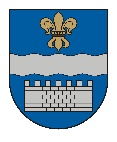 DAUGAVPILS DOMEK. Valdemāra iela 1, Daugavpils, LV-5401, tālr. 65404344, 65404365, fakss 65421941 e-pasts info@daugavpils.lv   www.daugavpils.lvDaugavpilīSĒDES  PROTOKOLS2022.gada 14.jūlijā                                                                            	                      Nr.23	SĒDE NOTIEK DOMES SĒŽU ZĀLĒ	                    				SĒDE SASAUKTA 	plkst. 14:00  SĒDI ATKLĀJ 	plkst. 14:00SĒDES DARBA KĀRTĪBA:1. Par grozījumiem Daugavpils pilsētas domes 2018.gada 22.novembra lēmumā Nr.620 „Par Daugavpils pilsētas pašvaldības iestādes „Latgales zoodārzs” maksas pakalpojumu cenrādi”.2. Par naudas balvu piešķiršanu par izglītojamo sasniegumiem.3. Par dāvinājuma (ziedojuma) pieņemšanu un ziedojumu un dāvinājumu ieņēmumu un izdevumu tāmes palielināšanu Daugavpils pilsētas Izglītības pārvaldei.4. Par apropriācijas grozījumiem Daugavpils pilsētas Izglītības pārvaldes pamatbudžeta programmā  „Eiropas Savienības un citu finanšu instrumentu finansētie projekti/pasākumi”.5. Par ilgtermiņa aktīvu Dobeles ielā 46, Daugavpilī, nodošanu Daugavpils pilsētas pašvaldības grāmatvedības uzkaitē.6. Par apropriācijas pārdali starp Daugavpils pilsētas pašvaldības iestādes „Komunālās saimniecības pārvalde” budžeta programmām un līdzekļu piešķiršanu no pamatbudžeta programmas „Izdevumi neparedzētiem gadījumiem” Daugavpils pilsētas pašvaldības iestādei „Komunālās saimniecības pārvalde”.7. Par apropriācijas pārdali Daugavpils valstspilsētas pašvaldības pamatbudžeta apakšprogrammā „Sabiedrisko organizāciju atbalsta fonds”.8. Par līdzfinansējuma piešķiršanu dalības braucienam biedrībai „Daugavpils Latviešu biedrība”, biedrībai „Atbalsts attīstībai” un biedrībai „Ukraiņu kultūras centrs „Mrija”” no budžeta programmas „Sabiedrisko organizāciju atbalsta fonds”.9. Par līdzfinansējuma piešķiršanu biedrībai „Daugavpils pilsētas invalīdu biedrība” no budžeta programmas „Sabiedrisko organizāciju atbalsta fonds”.10. Par grozījumu Daugavpils pilsētas domes 2021.gada 29. jūlija lēmumā Nr.497 ”Par Daugavpils pilsētas pašvaldības  pastāvīgo komisiju ievēlēšanu”.11. Par grozījumiem Daugavpils valstspilsētas pašvaldības pamatbudžeta programmā  „Atbalsts Ukrainas civiliedzīvotājiem”.12. Par ilgtermiņa saistību uzņemšanos līguma „Revīzijas veikšana un zvērināta revidenta ziņojuma sniegšana par Daugavpils pilsētas pašvaldības 2022., 2023. un 2024.gada konsolidēto pārskatu” izpildes nodrošināšanai.       13. Par grozījumu Daugavpils domes 2017.gada 14.decembra saistošajos noteikumos Nr.47 „Līdzfinansējums energoefektivitātes uzlabošanas pasākumu veikšanai daudzdzīvokļu dzīvojamās mājās”.14. Par grozījumiem Daugavpils pilsētas pašvaldības pamatbudžeta apakšprogrammā „Pārējie investīciju projekti”.15. Par SIA „Labiekārtošana – D” pirts pakalpojumu zaudējumu kompensāciju un līdzekļu piešķiršanu no pamatbudžeta programmas „Izdevumi neparedzētiem gadījumiem”.16. Par grozījumu Daugavpils pilsētas un Augšdaugavas novada sadarbības teritorijas civilās aizsardzības komisijas nolikumā.17. Par Daugavpils domes 2022.gada 17.marta saistošo noteikumu Nr.9 „Par tūristu gidu pakalpojumu sniegšanu Daugavpils valstspilsētā” precizēšanu.18. Par Daugavpils pilsētas pašvaldības nekustamo īpašumu uzkaiti.19. Par zemes gabalu nodošanu atsavināšanai.20. Par dzīvojamās mājas Višķu ielā 28A, Daugavpilī, dzīvokļa īpašuma Nr.8 nodošanu atsavināšanai.21. Par dzīvojamās mājas Imperatora ielā 5, Daugavpilī, dzīvokļa īpašuma Nr.1 nodošanu atsavināšanai.22. Par dzīvojamās mājas Minskas ielā 8, Daugavpilī, dzīvokļa īpašuma Nr.31 pārdošanu.23. Par dzīvojamās mājas Kauņas ielā 136, Daugavpilī, dzīvokļa īpašuma Nr.4 pārdošanu.24. Par zemes vienības, kadastra apzīmējums 05000153108, Lomonosova ielā 14, Daugavpilī, pārdošanu.25. Par zemes vienības, kadastra apzīmējums 05000046307, Miera ielā 120V, Daugavpilī, 49/100 domājamo daļu pārdošanu.26. Par zemes vienības Arendoles ielā 1A, Daugavpilī, pārdošanu izsolē.27. Par nekustamā īpašuma, kadastra Nr.05000172423, ieguldīšanu SIA „Atkritumu apsaimniekošanas Dienvidlatgales starppašvaldību organizācija” pamatkapitālā.28. Par īpašumu ieguldīšanu SIA „Daugavpils Olimpiskais centrs” pamatkapitālā.29. Par grozījumiem Daugavpils pilsētas domes 25.08.206. lēmuma Nr.446 “Par speciālistam izīrējamās dzīvojamās telpas statusa noteikšanu”.30. Par grozījumiem Daugavpils pilsētas domes 2021.gada 11.februāra lēmumā Nr.81.31. Par zemes gabala ar kadastra apzīmējumu 05000220219 piekritību Daugavpils pilsētas pašvaldībai.32. Par dzīvokļa īpašuma Nr.1 Tukuma ielā 108B, Daugavpilī, izsoles rezultātu apstiprināšanu un pirkuma līguma slēgšanu.33. Par dzīvokļa īpašuma Nr.4 Tukuma ielā 108B, Daugavpilī, izsoles rezultātu apstiprināšanu un pirkuma līguma slēgšanu.34. Par dzīvokļa īpašuma Nr.1 Vidzemes ielā 39, Daugavpilī, izsoles rezultātu apstiprināšanu un pirkuma līguma slēgšanu.35. Par dzīvokļa īpašuma Nr.6 Birķeneļu ielā 7, Daugavpilī, izsoles rezultātu apstiprināšanu un pirkuma līguma slēgšanu.36. Par zemes vienības, kadastra apzīmējums 0500 001 8206, Centrālajā parkā, Daugavpilī, daļas nomas tiesību izsoli.37. Par zemes vienības, kadastra apzīmējums 05000140625, Daugavpilī, izsoles rezultātu apstiprināšanu un pirkuma līguma slēgšanu.SĒDI VADA – Daugavpils domes priekšsēdētājs Andrejs ElksniņšSĒDĒ PIEDALĀS - 12 Domes deputāti – I.Aleksejevs, P.Dzalbe, A.Elksniņš, L.Jankovska, I.Jukšinska, V.Kononovs, N.Kožanova, J.Lāčplēsis, I.Prelatovs, V.Sporāne - Hudojana, I.Šķinčs, A.Vasiļjevs.SĒDĒ NEPIEDALĀS – 3 Domes deputāti – A.Gržibovskis – iemesls nav zināms,                                                                M.Lavrenovs – iemesls nav zināms,                                                                M.Truskovskis – iemesls nav zināms, SĒDĒ PIEDALĀS                                 - pašvaldības administrācijas darbinieki:                                                            S.Šņepste, T.Dubina, E.Ugarinko, E.Upeniece,					     M.Dimitrijeva, I.Limbēna, N.Jefimovs,S.Krapivina,                                                           I.Funte,I.Šindina, I.Šilkovskis, A.Jemeljanovs.                                                                 - pašvaldības budžeta iestādes darbinieki:                                                                   Ž.Kulakova,I.Sprindžuka,M.Pupiņš,           A.Pudāns,J.Mamaja.SĒDI PROTOKOLĒ  - Domes protokolu lietvedības pārzines p.i. L.KorsakaDaugavpils pilsētas pašvaldības Attīstības departamenta vadītājas vietniece S.Krapivina lūdz deputātus izskatīt  papildjautājumu:Par apropriācijas palielināšanu Daugavpils valstspilsētas pašvaldības pamatbudžeta programmai „Eiropas Savienības un citu finanšu instrumentu finansētie projekti”Sēdes vadītājs lūdz deputātus balsot par jautājuma iekļaušanu domes sēdes darba kārtībā,atklāti balsojot: PAR – 12 (I.Aleksejevs, P.Dzalbe, A.Elksniņš, L.Jankovska, I.Jukšinska, V.Kononovs, N.Kožanova, J.Lačplēsis, I.Prelatovs, V.Sporāne-Hudojana, I.Šķinčs, A.Vasiļjevs), PRET – nav, ATTURAS – nav, Daugavpils dome nolemj:Jautājums ir iekļauts domes sēdes darba kārtībā.Sēdes vadītājs lūdz deputātus apstiprināt domes sēdes darba kārtību ar  papildjautājumu,atklāti balsojot: PAR – 12 (I.Aleksejevs, P.Dzalbe, A.Elksniņš, L.Jankovska, I.Jukšinska, V.Kononovs, N.Kožanova, J.Lačplēsis, I.Prelatovs, V.Sporāne-Hudojana, I.Šķinčs, A.Vasiļjevs), PRET – nav, ATTURAS – nav, Daugavpils dome nolemj:Apstiprināt domes sēdes darba kārtību ar  papildjautājumu.1.§      (454.)Par grozījumiem Daugavpils pilsētas domes 2018.gada 22.novembra lēmumā Nr.620 „Par Daugavpils pilsētas pašvaldības iestādes „Latgales zoodārzs” maksas pakalpojumu cenrādi                                                M.Pupiņš, A.ElksniņšPamatojoties uz likuma “Par pašvaldībām“ 21.panta pirmās daļas 14.punkta                                g) apakšpunktu,  Ministru kabineta 2018.gada 20.februāra noteikumu Nr.97 “Publiskas personas mantas iznomāšanas noteikumi” 4.1.apakšpunktu, Daugavpils pilsētas domes 2019.gada 28.maija noteikumiem „Noteikumi par Daugavpils pilsētas pašvaldības budžeta iestāžu sniegto maksas pakalpojumu izcenojumu noteikšanas un apstiprināšanas kārtību, maksas pakalpojumu ieņēmumu un izdevumu uzskaiti”, ņemot vērā Daugavpils domes Izglītības un kultūras jautājumu komitejas 2022. gada 7.jūlija atzinumu, Daugavpils domes Finanšu komitejas 2022. gada 7.jūlija atzinumu, atklāti balsojot: PAR – 12 (I.Aleksejevs, P.Dzalbe, A.Elksniņš, L.Jankovska, I.Jukšinska, V.Kononovs, N.Kožanova, J.Lāčplēsis, I.Prelatovs, V.Sporāne-Hudojana, I.Šķinčs, A.Vasiļjevs), PRET – nav, ATTURAS – nav, Daugavpils dome nolemj:Izdarīt Daugavpils pilsētas domes 2018.gada 22.novembra lēmumā Nr. 620 “Par Daugavpils pilsētas pašvaldības iestādes “Latgales zoodārzs” maksas pakalpojuma cenrādi”  grozījumu un izteikt pielikuma 1.punktu šādā redakcijā:* Pakalpojumam pievienotās vērtības nodoklis netiek piemērots saskaņā ar Pievienotās vērtības nodokļa likuma 52.panta pirmās daļas 17.punkta “d” apakšpunktu.2.§      (455.)Par naudas balvu piešķiršanu par izglītojamo sasniegumiem                                                I.Sprindžuka, A.ElksniņšPamatojoties uz likuma „Par pašvaldībām” 15.panta pirmās daļas 4.punktu, 21.panta pirmās daļas 27.punktu, ņemot vērā ar Daugavpils domes 2022.gada 28.aprīļa lēmumu Nr.246 apstiprinātās kārtības “Daugavpils valstspilsētas izglītības iestāžu izglītojamo apbalvošanas kārtība” 5.punktu, Daugavpils pilsētas Izglītības pārvaldes izglītojamo sasniegumu apkopošanas komisijas 2022.gada 30.jūnija sēdes protokolu, Daugavpils domes Izglītības un kultūras jautājumu komitejas 2022.gada 7.jūlija atzinumu, Finanšu komitejas 2022.gada 7.jūlija atzinumu, atklāti balsojot: PAR – 12 (I.Aleksejevs, P.Dzalbe, A.Elksniņš, L.Jankovska, I.Jukšinska, V.Kononovs, N.Kožanova, J.Lāčplēsis, I.Prelatovs, V.Sporāne-Hudojana, I.Šķinčs, A.Vasiļjevs), PRET – nav, ATTURAS – nav,  Daugavpils dome nolemj:1. Piešķirt naudas balvas Daugavpils valstspilsētas izglītības iestāžu izglītojamajiem par izciliem sasniegumiem saskaņā ar pielikumu.2. Naudas balvas izmaksāt no Daugavpils pilsētas Izglītības pārvaldes budžeta.Pielikumā: Starptautisko olimpiāžu un valsts konkursu laureātu saraksts.3.§      (456.)Par dāvinājuma (ziedojuma) pieņemšanu un ziedojumu un dāvinājumu ieņēmumu un izdevumu tāmes palielināšanu Daugavpils pilsētas Izglītības pārvaldei                                                I.Sprindžuka, A.ElksniņšPamatojoties uz likuma „Par pašvaldībām” 21.panta pirmās daļas 19. un 27.punktu, likuma „Par interešu konfliktu novēršanu valsts amatpersonu darbībā” 14.panta pirmo, otro, piekto, sesto un vienpadsmito daļu, ievērojot ar Daugavpils pilsētas domes 2013.gada 28.decembra lēmumu Nr.651 apstiprināto noteikumu Nr.3 „Noteikumi par dāvinājumu (ziedojumu) pieņemšanu, izlietošanu un uzskaiti Daugavpils pilsētas pašvaldības iestādēs” 4.punktu, Daugavpils domes 2021.gada 23.septembra noteikumu Nr.5 „Noteikumi par Daugavpils valstspilsētas pašvaldības budžeta izstrādāšanu, apstiprināšanu, grozījumu veikšanu, izpildi un kontroli” 49.punktu, ņemot vērā Daugavpils 16.vidusskolas 2022.gada 12.maija vēstuli Nr.1-16/100 „Par ziedojuma (dāvinājuma) pieņemšanu” un Daugavpils 16.vidusskolas direktores Olgas Dukšinskas izvērtējumu par interešu konflikta neesamību, pieņemot minēto ziedojumu, to, ka ziedojuma pieņemšana neietekmē jebkādu lēmumu pieņemšanu attiecībā uz Biedrību “Latvijas Olimpiskā  komiteja”, Daugavpils pilsētas domes Izglītības un kultūras jautājumu komitejas 2022.gada 7.jūlija atzinumu, Daugavpils pilsētas domes Finanšu komitejas 2022.gada 7.jūlija atzinumu, atklāti balsojot: PAR – 12 (I.Aleksejevs, P.Dzalbe, A.Elksniņš, L.Jankovska, I.Jukšinska, V.Kononovs, N.Kožanova, J.Lāčplēsis, I.Prelatovs, V.Sporāne-Hudojana, I.Šķinčs, A.Vasiļjevs), PRET – nav, ATTURAS – nav, Daugavpils dome nolemj:Atļaut Daugavpils 16.vidusskolas direktorei Olgai Dukšinskai Daugavpils 16.vidusskolas vārdā pieņemt ziedojumu Daugavpils 16.vidusskolas funkciju izpildes veicināšanai no Biedrības “Latvijas Olimpiskā komiteja” (vienotais reģ. Nr.50008022421, Elizabetes iela 49, Rīga, LV-1010), sporta ekipējuma un inventāra iegādei par kopējo summu EUR 5000,00 (pieci tūkstoši euro 00 centi) apmērā.Palielināt Daugavpils pilsētas Izglītības pārvaldes ziedojumu un dāvinājumu ieņēmumu un izdevumu tāmi 2022. gadam saskaņā ar pielikumu.Pielikumā: Daugavpils pilsētas Izglītības pārvaldes ziedojumu un dāvinājumu ieņēmumu un izdevumu tāmes grozījumi 2022.gadam.4.§      (457.)Par apropriācijas grozījumiem Daugavpils pilsētas Izglītības pārvaldes pamatbudžeta programmā  „Eiropas Savienības un citu finanšu instrumentu finansētie projekti/pasākumi”                                                I.Sprindžuka, A.ElksniņšPamatojoties uz likuma „Par pašvaldībām” 21.panta pirmās daļas 2.punktu, likuma „Par pašvaldību budžetiem” 30.pantu, Daugavpils domes 2021.gada 23.septembra noteikumu Nr.5 „Noteikumi par Daugavpils valstspilsētas pašvaldības budžeta izstrādāšanu, apstiprināšanu, grozījumu veikšanu, izpildi un kontroli” 45. un 49.punktu,saskaņā ar 07.06.2022. Valsts izglītības attīstības aģentūras lēmumu Nr. 8.-17.1/2017 Par ES Erasmus+ programmas Pamatdarbības Nr.1 (KA1) „Personu mobilitātes mācību nolūkos” skolu izglītības sektora aktivitātē KA121 projekta pieteikuma Nr. 2022-1-LV01-KA121-SCH-00005265 apstiprināšanu, 09.06.2022. noslēgto līgumu Nr. 2021-1-SK01-KA122-SCH-000035627 starp projekta koordinējošo organizāciju (Slovākija) un Daugavpils Tehnoloģiju vidusskolu-liceju, ņemot vērā Daugavpils domes Izglītības un kultūras jautājumu komitejas 2022.gada 7.jūlija atzinumu, Daugavpils domes Finanšu komitejas 2022.gada 7.jūlija atzinumu, atklāti balsojot: PAR – 12 (I.Aleksejevs, P.Dzalbe, A.Elksniņš, L.Jankovska, I.Jukšinska, V.Kononovs, N.Kožanova, J.Lāčplēsis, I.Prelatovs, V.Sporāne-Hudojana, I.Šķinčs, A.Vasiļjevs), PRET – nav, ATTURAS – nav, Daugavpils dome nolemj:Atbalstīt Daugavpils pilsētas Izglītības pārvaldes (reģ. Nr. 90009737220, juridiskā adrese: Saules iela 7, Daugavpils) projektus:Daugavpils 3.vidusskolas projektu “Personu mobilitātes mācību nolūkos” saskaņā ar 1.pielikumu;Daugavpils Tehnoloģiju vidusskolas-liceja projektu “Kāda ir situācija jūsu valstī?”  saskaņā ar 2.pielikumu.Lēmuma 1.1.punktā minētajam projektam nodrošināt priekšfinansējumu 2023.gadā  6275 EUR apmērā no pašvaldības budžeta līdzekļiem.Veikt apropriācijas grozījumus Daugavpils pilsētas Izglītības pārvaldes pamatbudžeta programmā „Eiropas Savienības un citu finanšu instrumentu finansētie projekti/pasākumi” saskaņā ar 3.pielikumu.Palielināt apropriāciju Daugavpils valtspilsētas pašvaldības pamatbudžeta programmai “Līdzekļi projektu realizācijai” 9178 EUR (deviņi tūkstoši viens simts septiņdesmit astoņi euro 00 centi) apmērā saskaņā ar 4.pielikumu.Pielikumā: 1. Daugavpils 3.vidusskolas projekta “Personu mobilitātes mācību nolūkos” apraksts.2. Daugavpils Tehnoloģiju vidusskolas-liceja projekta. Kāda ir situācija jūsu valstī?” apraksts.3. Daugavpils pilsētas Izglītības pārvaldes pamatbudžeta programmas „Eiropas  Savienības un citu finanšu instrumentu finansētie projekti/pasākumi” ieņēmumu un izdevumu tāmes grozījumi un paskaidrojums 2022.gadam.4. Daugavpils valstspilsētas pamatbudžeta programmas “Līdzekļi projektu realizācijai” ieņēmumu un izdevumu tāmes grozījumi un paskaidrojums 2022.gadam.5.§      (458.)Par ilgtermiņa aktīvu Dobeles ielā 46, Daugavpilī, nodošanu Daugavpils pilsētas pašvaldības grāmatvedības uzkaitē                                                I.Sprindžuka, A.ElksniņšPamatojoties uz likuma „Par pašvaldībām” 21.panta pirmās daļas 27.punktu, ar Daugavpils domes (turpmāk – Domes) 2019.gada 14.februāra lēmumu Nr.48 apstiprināto noteikumu “Noteikumi par Daugavpils pilsētas pašvaldības un tās padotībā esošo iestāžu grāmatvedības uzskaiti” 99.punktu, nodrošinot īpašumu Dobeles ielā 46, Daugavpilī, tālāku izmantošanu atbilstoši tā lietošanas mērķiem, Pašvaldības Īpašuma un mājokļu komitejas 2022.gada 7.jūlija sēdes atzinumu un Domes Izglītības un kultūras jautājumu komitejas 2022.gada 7.jūlija sēdes atzinumu, atklāti balsojot: PAR – 12 (I.Aleksejevs, P.Dzalbe, A.Elksniņš, L.Jankovska, I.Jukšinska, V.Kononovs, N.Kožanova, J.Lāčplēsis, I.Prelatovs, V.Sporāne-Hudojana, I.Šķinčs, A.Vasiļjevs), PRET – nav, ATTURAS – nav, Daugavpils dome nolemj:Nodot no Daugavpils pilsētas Izglītības pārvaldes (turpmāk – Pārvalde) uzskaites Daugavpils pilsētas pašvaldības (turpmāk – Pašvaldība) uzskaitē ilgtermiņa aktīvus Dobeles  ielā 46, Daugavpilī,   (saskaņā ar pielikumu Nr.1 ) 2022.gada jūlijā.Pašvaldības izpilddirektorei izveidot komisiju Ilgtermiņa aktīvu nodošanai – pieņemšanai.Pielikumā: Ilgtermiņa aktīvu saraksts uz 31.07.2022.uz 2 lpp.6.§      (459.)Par apropriācijas pārdali starp Daugavpils pilsētas pašvaldības iestādes „Komunālās saimniecības pārvalde” budžeta programmām un līdzekļu piešķiršanu no pamatbudžeta programmas „Izdevumi neparedzētiem gadījumiem” Daugavpils pilsētas pašvaldības iestādei „Komunālās saimniecības pārvalde”                                                A.Pudāns, A.ElksniņšPamatojoties uz likuma “Par pašvaldībām” 21.panta pirmās daļas 2.punktu, likuma “Par pašvaldību budžetiem” 30.pantu, ņemot vērā Daugavpils pilsētas domes 2021.gada 23.septembra noteikumu Nr.5 “Noteikumi par Daugavpils valstspilsētas pašvaldības budžeta izstrādāšanu, apstiprināšanu, grozījumu veikšanu, izpildi un kontroli” 45.punktu, 48.punktu un 51.punktu, ņemot vērā Daugavpils pilsētas domes Pilsētas saimniecības un attīstības komitejas 2022.gada 7.jūlija sēdes atzinumu, Daugavpils pilsētas domes Finanšu komitejas 2022.gada 7.jūlija sēdes atzinumu, atklāti balsojot: PAR – 11 (I.Aleksejevs, P.Dzalbe, A.Elksniņš, L.Jankovska, I.Jukšinska, V.Kononovs, N.Kožanova, J.Lāčplēsis, V.Sporāne-Hudojana, I.Šķinčs, A.Vasiļjevs), PRET – nav, ATTURAS – nav, NEBALSO-1 (I.Prelatovs) Daugavpils dome nolemj:Veikt apropriācijas pārdali un palielinājumu Daugavpils pilsētas pašvaldības iestādei „Komunālās saimniecības pārvalde” (reģ. Nr. 90009547852, juridiskā adrese: Saules iela 5A, Daugavpils) pamatbudžeta programmās:Veikt apropriācijas samazinājumu pamatbudžeta programmā „Ceļu un to kompleksa periodiskā uzturēšana” par 1 033 EUR (tūkstotis trīsdesmit trīs euro 00 centi) saskaņā pielikumu Nr.1;Veikt apropriācijas samazinājumu pamatbudžeta programmā „Pilsētas elektroapgāde un elektrisko tīklu uzturēšana” par 4 303 EUR (četri tūkstoši trīs simti trīs euro 00 centi) saskaņā pielikumu Nr.2;Veikt apropriācijas samazinājumu pamatbudžeta programmā „Dzīvnieku labturības pasākumi” par 1 957 EUR (tūkstotis deviņi simti piecdesmit septiņi euro 00 centi) saskaņā pielikumu Nr.3;Veikt apropriācijas samazinājumu un pārdali pamatbudžeta programmā „Pilsētas aktīvās atpūtas un vides objektu uzturēšana” par 728 EUR (septiņi simti divdesmit astoņi euro 00 centi) saskaņā pielikumu Nr.4;Veikt apropriācijas samazinājumu pamatbudžeta programmā „Pilsētvides svētku noformējums” par 30 000 EUR (trīsdesmit tūkstoši euro 00 centi) saskaņā pielikumu Nr.5;Veikt apropriācijas palielinājumu pamatbudžeta apakšprogrammā „Ceļu un to kompleksa investīciju projekti” par 9 965 EUR (deviņi tūkstoši deviņi simti sešdesmit pieci euro 00 centi) saskaņā pielikumu Nr.6;Veikt apropriācijas palielinājumu pamatbudžeta apakšprogrammā „Aktīvās atpūtas un vides objektu investīciju projekti” par 3 124 EUR (trīs tūkstoši simts divdesmit četri euro 00 centi) saskaņā pielikumu Nr.7;Veikt apropriācijas palielinājumu pamatbudžeta programmā „Atkritumu apsaimniekošana” par 8 428 EUR (astoņi tūkstoši četri simti divdesmit astoņi euro 00 centi) saskaņā pielikumu Nr.8;Veikt apropriācijas palielinājumu pamatbudžeta programmā „Bioloģiskās daudzveidības un vides aizsardzības pasākumi” par 2 541 EUR (divi tūkstoši pieci simti četrdesmit viens euro 00 centi) saskaņā pielikumu Nr.9;Veikts apropriācijas palielinājumu pamatbudžeta apakšprogrammā “Ceļu un to kompleksa investīciju projekti” par 5 016 EUR (pieci tūkstoši sešpadsmit euro 00 centi) saskaņā ar pielikumu Nr.10;Veikts apropriācijas palielinājumu pamatbudžeta programmā “Iestādes darbības nodrošināšana” par 1 300 EUR (viens tūkstotis trīs simti euro 00 centi) saskaņā ar pielikumu Nr.11;Veikt apropriācijas palielinājumu pamatbudžeta programmā „Autoceļu (ielu) fonda programma” par 93 100 EUR (deviņdesmit trīs tūkstoši viens simts euro 00 centi) saskaņā pielikumu Nr.12, t.sk.7 647 EUR (septiņi tūkstoši seši simti četrdesmit septiņi euro 00 centi) no Daugavpils pilsētas pašvaldības iestādes “Komunālās saimniecības pārvalde” pamatbudžeta programmu savstarpējās apropriācijas pārdales;85 453 EUR (astoņdesmit pieci tūkstoši četri simti piecdesmit trīs euro 00 centi) no Daugavpils valstspilsētas pašvaldības pamatbudžeta programmas “Izdevumi neparedzētajiem gadījumiem”;Piešķirt līdzekļus no Daugavpils valstspilsētas pašvaldības pamatbudžeta programmas “Izdevumi neparedzētiem gadījumiem”  85 453 EUR (astoņdesmit pieci tūkstoši četri simti piecdesmit trīs euro 00 centi) apmērā Daugavpils pilsētas pašvaldības iestādes “Komunālās saimniecības pārvalde” (reģ. Nr. 90009547852, juridiskā adrese: Saules iela 5A, Daugavpils) pamatbudžeta programmai “Autoceļu (ielu) fonda programma” saskaņā ar pielikumiem Nr.12 un Nr.13.Pielikumā:Daugavpils pilsētas pašvaldības iestādes „Komunālās saimniecības pārvalde” pamatbudžeta programmas „Ceļu un to kompleksa periodiskā uzturēšana” ieņēmumu un izdevumu tāmes grozījumi 2022. gadam;Daugavpils pilsētas pašvaldības iestādes „Komunālās saimniecības pārvalde” pamatbudžeta programmas „Pilsētas elektroapgāde un elektrisko tīklu uzturēšana” ieņēmumu un izdevumu tāmes grozījumi 2022. gadam;Daugavpils pilsētas pašvaldības iestādes „Komunālās saimniecības pārvalde” pamatbudžeta programmas „Dzīvnieku labturības pasākumi” ieņēmumu un izdevumu tāmes grozījumi 2022. gadam;Daugavpils pilsētas pašvaldības iestādes „Komunālās saimniecības pārvalde” pamatbudžeta programmas „Pilsētas aktīvās atpūtas un vides objektu uzturēšana” ieņēmumu un izdevumu tāmes grozījumi 2022. gadam;Daugavpils pilsētas pašvaldības iestādes „Komunālās saimniecības pārvalde” pamatbudžeta programmas „Pilsētvides svētku noformējums” ieņēmumu un izdevumu tāmes grozījumi 2022. gadam;Daugavpils pilsētas pašvaldības iestādes „Komunālās saimniecības pārvalde” pamatbudžeta apakšprogrammas „Ceļu un to kompleksa investīciju projekti” ieņēmumu un izdevumu tāmes grozījumi 2022. gadam;Daugavpils pilsētas pašvaldības iestādes „Komunālās saimniecības pārvalde” pamatbudžeta apakšprogrammas „Aktīvās atpūtas un vides objektu investīciju projekti”  ieņēmumu un izdevumu tāmes grozījumi 2022. gadam;Daugavpils pilsētas pašvaldības iestādes „Komunālās saimniecības pārvalde” pamatbudžeta programmas „Atkritumu apsaimniekošana”  ieņēmumu un izdevumu tāmes grozījumi 2022. gadam;Daugavpils pilsētas pašvaldības iestādes „Komunālās saimniecības pārvalde” pamatbudžeta programmas „Bioloģiskās daudzveidības un vides aizsardzības pasākumi”  ieņēmumu un izdevumu tāmes grozījumi 2022. gadam;Daugavpils pilsētas pašvaldības iestādes „Komunālās saimniecības pārvalde” pamatbudžeta apakšprogrammas “Ceļu un to kompleksa investīciju projekti”  ieņēmumu un izdevumu tāmes grozījumi 2022. gadam;Daugavpils pilsētas pašvaldības iestādes „Komunālās saimniecības pārvalde” pamatbudžeta programmas „Iestādes darbības nodrošināšana”  ieņēmumu un izdevumu tāmes grozījumi 2022. gadam;Daugavpils pilsētas pašvaldības iestādes „Komunālās saimniecības pārvalde” pamatbudžeta programmas „Autoceļu (ielu) fonda programma”  ieņēmumu un izdevumu tāmes grozījumi 2022. gadamDaugavpils valstspilsētas pašvaldības pamatbudžeta programmas ”Izdevumi neparedzētajiem gadījumiem” ieņēmumu un izdevumu tāmes grozījumi 2022. gadam.7.§      (460)Par apropriācijas pārdali Daugavpils valstspilsētas pašvaldības pamatbudžeta apakšprogrammā „Sabiedrisko organizāciju atbalsta fonds”                                                Ž.Kobzeva, A.ElksniņšPamatojoties uz likuma “Par pašvaldībām” 21.panta pirmās daļas 2.punktu, likuma „Par pašvaldību budžetiem” 30.pantu, Daugavpils domes 2021.gada 23.septembra noteikumu Nr.5 „Noteikumi par Daugavpils valstspilsētas pašvaldības budžeta izstrādāšanu, apstiprināšanu, grozījumu veikšanu, izpildi un kontroli” 45.punktu, ņemot vērā Daugavpils domes Finanšu komitejas 2022.gada 7.jūlija sēdes atzinumu, atklāti balsojot: PAR – 12 (I.Aleksejevs, P.Dzalbe, A.Elksniņš, L.Jankovska, I.Jukšinska, V.Kononovs, N.Kožanova, J.Lāčplēsis, I.Prelatovs, V.Sporāne-Hudojana, I.Šķinčs, A.Vasiļjevs), PRET – nav, ATTURAS – nav, Daugavpils dome nolemj:Veikt apropriācijas pārdali  Daugavpils valstspilsētas pašvaldības (reģ.Nr.9000077325, juridiskā adrese: K.Valdemāra ielā 1, Daugavpilī) pamatbudžeta apakšprogrammā “Sabiedrisko organizāciju atbalsta fonds” saskaņā ar 1.pielikumu:Samazināt apropriāciju pamatbudžeta apakšprogrammā “Sabiedrisko organizāciju atbalsta fonds”  funkcionālajā kategorijā “Sociālā aizsardzība” 38.00 EUR (trīsdesmit astoņi euro 00 centi)  apmērā.Palielināt apropriāciju pamatbudžeta apakšprogrammā „Sabiedrisko organizāciju atbalsta fonds”  funkcionālajā kategorijā “Atpūta, kultūra un reliģija” 38.00 EUR (trīsdesmit astoņi euro 00 centi) apmērā.Pielikumā: 1. Daugavpils valstspilsētas pašvaldības pamatbudžeta apakšprogrammas  „Sabiedrisko organizāciju atbalsta fonds” funkcionālās kategorijas “Sociālā aizsardzība” ieņēmumu un izdevumu tāmes grozījumi un paskaidrojums 2022.gadam.2. Daugavpils valstspilsētas pašvaldības pamatbudžeta apakšprogrammas „Sabiedrisko organizāciju atbalsta fonds” funkcionālās kategorijas “Atpūta, kultūra un reliģija” ieņēmumu un izdevumu tāmes grozījumi un paskaidrojums 2022.gadam.8.§      (461)Par līdzfinansējuma piešķiršanu dalības braucienam biedrībai „Daugavpils Latviešu biedrība”, biedrībai „Atbalsts attīstībai” un biedrībai „Ukraiņu kultūras centrs „Mrija”” no budžeta programmas „Sabiedrisko organizāciju atbalsta fonds”                                                Ž.Kobzeva, A.ElksniņšPamatojoties uz likuma „Par pašvaldībām” 21.panta pirmās daļas 27.punktu,  Daugavpils domes (turpmāk - Dome) 2022.gada 28.janvāra saistošajiem noteikumiem Nr. 8 „Par Daugavpils valstspilsētas pašvaldības budžetu 2022.gadam”, Domes 2016.gada 28.janvāra noteikumu Nr.1 “Sabiedrisko organizāciju atbalsta fonda noteikumi”, kas apstiprināti ar Domes 2016.gada 28.janvāra lēmumu Nr.20 “Par noteikumu apstiprināšanu”, 11., 24. un 26.punktu, ņemot vērā  biedrības “Daugavpils Latviešu biedrība” (reģ. Nr.40008002387) 2022.gada 20.jūnija pieteikumu, biedrības “Atbalsts attīstībai” (reģ. Nr. 40008158678) 2022.gada 20.jūnija pieteikumu, biedrības “Ukraiņu kultūras centrs “Mrija”” (reģ. Nr.40008075323) 2022.gada 4.jūlija pieteikumu Daugavpils domes Izglītības un kultūras  jautājumu komitejas 2022.gada 7.jūlija sēdes atzinumu, Daugavpils domes Finanšu komitejas 2022.gada 7.jūlija sēdes atzinumu, atklāti balsojot: PAR – 11 (I.Aleksejevs, P.Dzalbe, A.Elksniņš, I.Jukšinska, V.Kononovs, N.Kožanova, J.Lāčplēsis, I.Prelatovs, V.Sporāne-Hudojana, I.Šķinčs, A.Vasiļjevs), PRET – nav, ATTURAS – nav, NEBALSO-1 (L.Jankovska), Daugavpils dome nolemj:1. Piešķirt no Daugavpils pilsētas pamatbudžeta programmas “Sabiedrisko organizāciju atbalsta fonds”  līdzfinansējumu biedrībai “Daugavpils Latviešu biedrība” (reģ.Nr. 40008002387) 770,00 EUR (septiņi simti septiņdesmit euro,) apmērā transporta izdevumu segšanai biedrības pieredzes apmaiņas  braucienam uz Liepājas Latviešu biedrības namu, Liepājā  2022.gada augustā.2. Piešķirt no Daugavpils pilsētas pamatbudžeta programmas “Sabiedrisko organizāciju atbalsta fonds”  līdzfinansējumu biedrībai “Atbalsts attīstībai” (reģ. Nr. 40008158678) 220,50 EUR (divi simti divdesmit euro, 50 centi) apmērā transporta izdevumu segšanai biedrības pieredzes apmaiņas  braucienam pie biedrības “Latvijas Sarkanais Krusts” Cēsu komitejas biedriem, Cēsīs 2022.gada augustā.3. Piešķirt no Daugavpils pilsētas pamatbudžeta programmas “Sabiedrisko organizāciju atbalsta fonds”  līdzfinansējumu biedrībai “Ukraiņu kultūras centrs “Mrija””  (reģ. Nr. 40008075323) 187,50 EUR (viens simts astoņdesmit septiņi  euro, 50 centi) apmērā dalības braucienam, lai piedalītos Starptautiskajā ukraiņu kultūras festivālā “Červona kalina 2022” 2022.gada 6.augustā, Rēzeknē . 4. Daugavpils pilsētas pašvaldības Centralizētajai grāmatvedībai līdzfinansējumu pārskaitīt biedrībai.9.§      (462)Par līdzfinansējuma piešķiršanu biedrībai „Daugavpils pilsētas invalīdu biedrība” no budžeta programmas „Sabiedrisko organizāciju atbalsta fonds”                                                Ž.Kobzeva, A.ElksniņšPamatojoties uz likuma „Par pašvaldībām” 21.panta pirmās daļas 27.punktu,    Daugavpils domes (turpmāk - Dome) 2022.gada 28.janvāra saistošajiem noteikumiem Nr.8 „Par Daugavpils valstspilsētas pašvaldības budžetu 2022.gadam”, Domes 2016.gada 28.janvāra noteikumu Nr.1 “Sabiedrisko organizāciju atbalsta fonda noteikumi”, kas apstiprināti ar Domes 2016.gada 28.janvāra lēmumu Nr.20 “Par noteikumu apstiprināšanu”,     12., 24. un 26.punktu ņemot vērā biedrības “Daugavpils pilsētas invalīdu biedrība” (reģ.Nr.40008086609) 2022.gada 29. jūnija pieteikumu, Daugavpils domes Finanšu komitejas 2022.gada 7.jūlija sēdes atzinumu, atklāti balsojot: PAR – 12 (I.Aleksejevs, P.Dzalbe, A.Elksniņš, L.Jankovska, I.Jukšinska, V.Kononovs, N.Kožanova, J.Lāčplēsis, I.Prelatovs, V.Sporāne-Hudojana, I.Šķinčs, A.Vasiļjevs), PRET – nav, ATTURAS – nav, Daugavpils dome nolemj:Piešķirt no Daugavpils pilsētas pamatbudžeta programmas „Sabiedrisko organizāciju atbalsta fonds” līdzfinansējumu biedrībai “Daugavpils pilsētas invalīdu biedrība” (reģ.Nr.40008086609) 4113.23 EUR apmērā (četri tūkstoši viens simts trīspadsmit euro un 23 centi) apmērā aktīvā nodarbinātības pasākuma “Pasākums noteiktām personu grupām” līdzfinansēšanai. 2. Daugavpils pilsētas domes Centralizētajai grāmatvedībai līdzfinansējumu pārskaitīt biedrībai.10.§      (463)Par grozījumu Daugavpils pilsētas domes 2021.gada 29. jūlija lēmumā Nr.497 ”Par Daugavpils pilsētas pašvaldības  pastāvīgo komisiju ievēlēšanu”                                                Ž.Kobzeva, A.ElksniņšPamatojoties uz likuma “Par pašvaldībām” 21.panta pirmās daļas 24.punktu, Daugavpils domes 2005.gada 11.augusta saistošo noteikumu Nr.5 “Daugavpils valstspilsētas pašvaldības nolikums” 45.punktu, izskatot 2022.gada 6.jūlija iesniegumu, atklāti balsojot: PAR – 12 (I.Aleksejevs, P.Dzalbe, A.Elksniņš, L.Jankovska, I.Jukšinska, V.Kononovs, N.Kožanova, J.Lāčplēsis, I.Prelatovs, V.Sporāne-Hudojana, I.Šķinčs, A.Vasiļjevs), PRET – nav, ATTURAS – nav, Daugavpils dome nolemj: Izdarīt 2021.gada 29. jūlija lēmumā Nr.497 grozījumu un,svītrot 2.punktā vārdus “Jurijs Kuklis” . 11.§      (464)Par grozījumiem Daugavpils valstspilsētas pašvaldības pamatbudžeta programmā  „Atbalsts Ukrainas civiliedzīvotājiem”                                                E.Upeniece, A.ElksniņšPamatojoties uz likuma “Par pašvaldībām” 21.panta pirmās daļas 2.punktu, likuma „Par pašvaldību budžetiem” 30.pantu, Ministru kabineta 12.03.200.g. noteikumu „Par primāri sniedzama atbalsta  nodrošināšanu Ukrainas civiliedzīvotājiem” 7; 8 un 12.punktu, Daugavpils domes 2021.gada 23.septembra noteikumu Nr.5 „Noteikumi par Daugavpils pilsētas valstspilsētas pašvaldības budžeta izstrādāšanu, apstiprināšanu, grozījumu veikšanu, izpildi un kontroli” 48., 49.punktu, ņemot vērā Daugavpils domes Finanšu komitejas 2022.gada 7.jūlija sēdes atzinumu, atklāti balsojot: PAR – 12 (I.Aleksejevs, P.Dzalbe, A.Elksniņš, L.Jankovska, I.Jukšinska, V.Kononovs, N.Kožanova, J.Lāčplēsis, I.Prelatovs, V.Sporāne-Hudojana, I.Šķinčs, A.Vasiļjevs), PRET – nav, ATTURAS – nav, Daugavpils dome nolemj:Palielināt Daugavpils valstspilsētas pašvaldības pamatbudžeta programmu “Atbalsts Ukrainas civiliedzīvotājiem”  324 185 EUR (trīs simti divdesmit četri tūkstoši viens simts astoņdesmit pieci  eiro 00 centi) apmērā saskaņā ar 1.pielikumu, t.sk.:1.1. palielināt dotāciju no valsts budžeta līdzekļiem 424 185 EUR (četri simti divdesmit četri tūkstoši viens simts astoņdesmit pieci eiro 00 centi) apmērā.1.2. samazināt pašvaldības dotāciju no budžeta programmas “Izdevumi neparedzētiem gadījumiem” 100 000 EUR (viens simts tūkstoši eiro 00 centi) apmērā.Palielināt Daugavpils valstspilsētas pašvaldības pamatbudžeta programmu    “Izdevumi neparedzētiem gadījumiem” 100 000 EUR (viens simts tūkstoši  eiro 00 centi) apmērā  saskaņā ar 2.pielikumu.  Pielikumā: Daugavpils valstspilsētas pašvaldības pamatbudžeta programmas „Atbalsts Ukrainas civiliedzīvotājiem” ieņēmumu un izdevumu tāmes grozījumi un paskaidrojuma raksts 2022.gadam.                   Daugavpils valstspilsētas pašvaldības pamatbudžeta programmas „Izdevumi neparedzētiem gadījumiem” ieņēmumu un izdevumu tāmes grozījumi un paskaidrojuma raksts 2022.gadam.12.§      (465)Par ilgtermiņa saistību uzņemšanos līguma „Revīzijas veikšana un zvērināta revidenta ziņojuma sniegšana par Daugavpils pilsētas pašvaldības 2022., 2023. un 2024.gada konsolidēto pārskatu” izpildes nodrošināšanai                                                E.Ugarinko, A.ElksniņšPamatojoties uz likuma „Par pašvaldību budžetiem” 22.panta pirmo daļu, ņemot vērā Daugavpils pilsētas pašvaldības iepirkuma komisijas 2022.gada 1.jūlija lēmumu (2022.gada 1.jūlija iepirkuma komisijas sēdes protokols Nr.1) atklātā konkursā “Revīzijas veikšana un zvērināta revidenta ziņojuma sniegšana par Daugavpils pilsētas pašvaldības 2022., 2023. un 2024.gada konsolidēto pārskatu”, identifikācijas numurs DPD 2022/62, ņemot vērā Daugavpils pilsētas domes Finanšu komitejas 2022.gada 7.jūlija atzinumu, atklāti balsojot: PAR – 12 (I.Aleksejevs, P.Dzalbe, A.Elksniņš, L.Jankovska, I.Jukšinska, V.Kononovs, N.Kožanova, J.Lāčplēsis, I.Prelatovs, V.Sporāne-Hudojana, I.Šķinčs, A.Vasiļjevs), PRET – nav, ATTURAS – nav, Daugavpils dome nolemj:Uzņemties ilgtermiņa saistības, noslēdzot līgumu ar SIA “REVIDENTS UN GRĀMATVEDIS” (reģ.Nr.40003402878, juridiskā adrese: Lībagu iela 14, Rīga) „Revīzijas veikšana un zvērināta revidenta ziņojuma sniegšana par Daugavpils pilsētas pašvaldības 2022., 2023. un 2024.gada konsolidēto pārskatu” par summu EUR 120 032.00 (viens simts divdesmit tūkstoši trīsdesmit divi eiro 00 centi) ar PVN.Līguma saistību izpildei paredzēt finansējumu pašvaldības budžetā.Pilnvarot Pašvaldības izpilddirektori parakstīt līgumu.Atzīt par spēku zaudējušu Daugavpils domes 2021.gada 14.oktobra lēmumu Nr.653 “Par ilgtermiņa saistību uzņemšanos līguma “Revīzijas veikšana un zvērināta revidenta ziņojuma sniegšana par Daugavpils pilsētas pašvaldības 2021., 2022., 2023. un 2024.gada konsolidēto pārskatu” izpildes nodrošināšanai”13.§      (466)Par grozījumu Daugavpils domes 2017.gada 14.decembra saistošajos noteikumos Nr.47 „Līdzfinansējums energoefektivitātes uzlabošanas pasākumu veikšanai daudzdzīvokļu dzīvojamās mājās”                 M.Dimitrijeva, I.Aleksejevs,P.Dzalbe, J.Lāčplēsis,A.ElksniņšP.Dzalbe  izsaka priekšlikumu –papildināt grozījumus ar vārdiem “ne vairāk ka 6 tūkst. eiro”.V.Kononovs izsaka priekšlikumu šādā redakcijā: “Būvdarbiem, kas ir iekļauti daudzdzīvokļu mājas pilnas renovācijas tehniskajā dokumentācijā un, kas nav finansēts no ES struktūrfondu līdzekļiem, to faktisko izmaksu apmērā, bet ne vairāk kā 50 tūkst. eiro bez PVN.”P.Dzalbe izsaka priekšlikumu papildināt šādā redakcijā:” 10% apmērā energoefektivitātes pasākumiem, kas tiks finansēti no ES struktūrfondu līdzekļiem, atbilstoši Būvvaldē akceptētai būvniecības ieceres dokumentācijai”.Sēdes vadītājs aicina balsot deputātus par katru priekšlikumu  atsevišķi.P.Dzalbes   priekšlikums papildināt grozījumus ar vārdiem “ne vairāk ka 6 tūkst. eiro”,atklāti balsojot: PAR – 12 (I.Aleksejevs, P.Dzalbe, A.Elksniņš, L.Jankovska, I.Jukšinska, V.Kononovs, N.Kožanova, J.Lāčplēsis, I.Prelatovs, V.Sporāne-Hudojana, I.Šķinčs, A.Vasiļjevs), PRET – nav, ATTURAS – nav, Daugavpils dome nolemj:Priekšlikums ir atbalstīts.V.Kononova  priekšlikums papildināt šādā redakcijā: “Būvdarbiem, kas ir iekļauti daudzdzīvokļu mājas pilnas renovācijas tehniskajā dokumentācijā un, kas nav finansēts no ES struktūrfondu līdzekļiem, to faktisko izmaksu apmērā, bet ne vairāk kā 50 tūkst. eiro bez PVN.”, atklāti balsojot: PAR – 12 (I.Aleksejevs, P.Dzalbe, A.Elksniņš, L.Jankovska, I.Jukšinska, V.Kononovs, N.Kožanova, J.Lāčplēsis, I.Prelatovs, V.Sporāne-Hudojana, I.Šķinčs, A.Vasiļjevs), PRET – nav, ATTURAS – nav, Daugavpils dome nolemj:Priekšlikums ir atbalstīts.P.Dzalbes  priekšlikums papildināt šādā redakcijā:” 10% apmērā energoefektivitātes pasākumiem, kas tiks finansēti no ES struktūrfondu līdzekļiem, atbilstoši Būvvaldē akceptētai būvniecības ieceres dokumentācijai”, atklāti balsojot: PAR – – 3 ( P.Dzalbe,  I.Prelatovs, I.Šķinčs), PRET – nav, ATTURAS – 7(A.Elksniņš, L.Jankovska, I.Jukšinska, V.Kononovs, N.Kožanova, V.Sporāne-Hudojana, A.Vasiļjevs),  NEBALSO-2 (I.Aleksejevs, J.Lāčplēsis),  Daugavpils dome nolemj:Priekšlikums nav atbalstīts.Sēdes vadītājs aicina balsot deputātus par lēmumprojektu.Pamatojoties uz likuma "Par palīdzību dzīvokļa jautājumu risināšanā" 27.2 panta piekto daļu, ņemot vērā Daugavpils domes Pilsētas saimniecības un attīstības komitejas 2022.gada 7.jūlija atzinumu, Īpašuma un mājokļu komitejas 2022.gada 7.jūlija atzinumu, Finanšu komitejas 2022.gada 7.jūlija atzinumu, atklāti balsojot: PAR – 12 (I.Aleksejevs, P.Dzalbe, A.Elksniņš, L.Jankovska, I.Jukšinska, V.Kononovs, N.Kožanova, J.Lāčplēsis, I.Prelatovs, V.Sporāne-Hudojana, I.Šķinčs, A.Vasiļjevs), PRET – nav, ATTURAS – nav, Daugavpils dome nolemj:Apstiprināt Daugavpils domes 2022.gada 14.jūjija saistošos noteikumus Nr.17  „Grozījums Daugavpils domes 2017.gada 14.decembra saistošajos noteikumos Nr.47 „Līdzfinansējums energoefektivitātes uzlabošanas pasākumu veikšanai daudzdzīvokļu dzīvojamās mājās””.Pielikumā:  Daugavpils domes  2022.gada 14.jūlija saistošie noteikumi Nr.17 „Grozījums  Daugavpils domes 2017.gada 14.decembra saistošajos noteikumos Nr.47 „Līdzfinansējums energoefektivitātes uzlabošanas pasākumu veikšanai daudzdzīvokļu dzīvojamās mājās”.14.§      (467)Par grozījumiem Daugavpils pilsētas pašvaldības pamatbudžeta apakšprogrammā „Pārējie investīciju projekti”                                                S.Krapivina, A.ElksniņšPamatojoties uz likuma „Par pašvaldībām” 21.panta pirmās daļas 2.punktu, likuma „Par pašvaldību budžetiem” 16.panta otro daļu, Daugavpils domes 2021.gada 23.septembra noteikumu Nr.5 „Noteikumi par Daugavpils valstspilsētas pašvaldības budžeta izstrādāšanu, apstiprināšanu, grozījumu veikšanu, izpildi un kontroli” 45. punktu, ņemot vērā Daugavpils domes Pilsētas saimniecības un attīstības komitejas 2022.gada 7.jūlija atzinumu, Daugavpils domes Finanšu komitejas 2022.gada 7.jūlija atzinumu, atklāti balsojot: PAR – 12 (I.Aleksejevs, P.Dzalbe, A.Elksniņš, L.Jankovska, I.Jukšinska, V.Kononovs, N.Kožanova, J.Lāčplēsis, I.Prelatovs, V.Sporāne-Hudojana, I.Šķinčs, A.Vasiļjevs), PRET – nav, ATTURAS – nav, Daugavpils dome nolemj:Samazināt pašvaldības budžeta finansējumu Investīciju projektam „Būvprojekta izstrāde „Ēkas energoefektivitātes uzlabošana un vides pieejamības nodrošināšana Šaurā ielā 23, Daugavpilī” un ekspertīze” par 7508 EUR (septiņi tūkstoši pieci simti astoņi euro).Palielināt pašvaldības budžeta finansējumu Investīciju projektam „Būvprojekta izstrāde „Ēkas energoefektivitātes uzlabošana un telpu apdares atjaunošana Vidzemes ielā 41A, Daugavpilī” un ekspertīze” par 3947 EUR (trīs tūkstoši deviņi simti četrdesmit septiņi euro).Palielināt pašvaldības budžeta finansējumu Investīciju projektam „Būvprojekta izstrāde „Ēkas energoefektivitātes uzlabošana un telpu apdares atjaunošana 18.novembra ielā 161, Daugavpilī” un ekspertīze” par 3561 EUR (trīs tūkstoši pieci simti sešdesmit viens euro).Veikt grozījumus Daugavpils pilsētas pašvaldības (reģ.Nr.90000077325 juridiskā adrese: K.Valdemāra iela 1, Daugavpils) pamatbudžeta apakšprogrammā „Pārējie investīciju projekti” saskaņā ar pielikumu.Pielikumā: Daugavpils pilsētas pašvaldības pamatbudžeta apakšprogrammas „Pārējie investīciju projekti” ieņēmumu un izdevumu tāmes grozījumi un paskaidrojums 2022.gadam.15.§      (468)Par apropriācijas palielināšanu Daugavpils valstspilsētas pašvaldības pamatbudžeta programmai „Eiropas Savienības un citu finanšu instrumentu finansētie projekti”                                                S.Krapivina, A.ElksniņšPamatojoties uz likuma “Par pašvaldībām” 21.panta pirmās daļas 2.punktu, likuma „Par pašvaldību budžetiem” 30.pantu, Daugavpils domes  2021.gada 23.septembra noteikumu Nr.5 „Noteikumi par Daugavpils valstspilsētas pašvaldības budžeta izstrādāšanu, apstiprināšanu, grozījumu veikšanu, izpildi un kontroli” 48.punktu, ņemot vērā,  Daugavpils domes Finanšu komitejas 2022.gada 14.jūlija ārkārtas Finanšu komitejas sēdes atzinumu, atklāti balsojot: PAR – 12 (I.Aleksejevs, P.Dzalbe, A.Elksniņš, L.Jankovska, I.Jukšinska, V.Kononovs, N.Kožanova, J.Lāčplēsis, I.Prelatovs, V.Sporāne-Hudojana, I.Šķinčs, A.Vasiļjevs), PRET – nav, ATTURAS – nav,Daugavpils dome nolemj:Palielināt apropriāciju Daugavpils valstspilsētas pašvaldības pamatbudžeta programmai „Eiropas Savienības un citu finanšu instrumentu finansētie projekti/pasākumi”   180 771 EUR (viens simts astoņdesmit tūkstoši septiņi simti septiņdesmit viens eiro 00 centi) apmērā saskaņā ar 1.pielikumu.Veikt grozījumus 2022.gada 28.janvāra Saistošajos noteikumos Nr.8 „Par Daugavpils valstspilsētas pašvaldības budžetu 2022.gadam” un palielināt pašvaldības pamatbudžetā plānotos iedzīvotāju ienākuma nodokļa ieņēmumus 60 771 EUR (sešdesmit tūkstoši septiņi simti septiņdesmit viens eiro 00 centi) apmērā.Pielikumā:  Daugavpils valstspilsētas pašvaldības  pamatbudžeta programmas „Eiropas Savienības un citu finanšu instrumentu finansētie projekti/pasākumi” ieņēmumu un izdevumu tāmes grozījumi un paskaidrojums 2022.gadam.16.§      (469)Par SIA „Labiekārtošana – D” pirts pakalpojumu zaudējumu kompensāciju un līdzekļu piešķiršanu no pamatbudžeta programmas „Izdevumi neparedzētiem gadījumiem”                                                N.Jefimovs, A.ElksniņšPamatojoties uz likuma “Par pašvaldībām” 21.panta pirmās daļas 27.punktu, 41.panta pirmās daļas 4.punktu, ar Daugavpils pilsētas domes 2021.gada 10.jūnija lēmumu Nr.371 apstiprināto Daugavpils pilsētas domes 2021.gada 10.jūnija noteikumu Nr.3 “Kārtība, kādā Daugavpils pilsētas domē tiek piešķirts atbalsts zaudējumu kompensēšanai Covid-19 krīzes skartajām kapitālsabiedrībām” 12.punktu,ņemot vērā SIA „Labiekārtošana – D” faktisko izdevumu aprēķinu, kas radušies sakarā ar pirts pakalpojumu sniegšanas ierobežojumiem saskaņā ar Ministru kabineta 2021.gada 09.oktobra rīkojumu Nr.720 “Par ārkārtējās situācijas izsludināšanu” un Ministru kabineta 2021.gada 28.septembra noteikumiem Nr.662 “Epidemioloģiskās drošības pasākumi Covid-19 infekcijas izplatības ierobežošanai”, ņemot vērā Daugavpils pilsētas pašvaldības Juridiskā departamenta Kapitālsabiedrību pārraudzības nodaļas 2022.gada 08.jūnija atzinumu par „Par SIA „Labiekārtošana – D” pirts pakalpojumu zaudējumiem 2022.gada janvārī – martā”, atklāti balsojot: PAR – 9 (I.Aleksejevs, A.Elksniņš, L.Jankovska, I.Jukšinska, V.Kononovs, N.Kožanova, I.Prelatovs, V.Sporāne-Hudojana, A.Vasiļjevs), PRET – nav, ATTURAS – 1 (J.Lāčplēsis),NEBALSO-2 (P.Dzalbe, I.Šķinčs), Daugavpils dome nolemj:Piešķirt sabiedrībai ar ierobežotu atbildību „Labiekārtošana – D” (vienotais reģistrācijas Nr.41503003033, juridiskā adrese: Daugavpilī, 1.Pasažieru ielā 6, LV-5401) dotāciju zaudējumu kompensācijai, kas radušies sakarā ar pirts pakalpojumu sniegšanas ierobežojumiem laikā periodā no 2022.gada 01.janvāra līdz 2022.gada 31.martam no pamatbudžeta programmas “Izdevumi neparedzētiem gadījumiem” 21 897,00 EUR (divdesmit viens tūkstotis astoņi simti deviņdesmit septiņi euro un 00 centi) apmērā.Apstiprināt Daugavpils pilsētas pašvaldības pamatbudžeta programmu „Izdevumi neparedzētiem gadījumiem” un “Uzņēmējdarbības veicināšana” ieņēmumu un izdevumu tāmes grozījumus 2022.gadam saskaņā ar 1. un 2.pielikumu.  Pielikumā:	1. Daugavpils valstspilsētas pašvaldības pamatbudžeta programmas „Izdevumi neparedzētiem gadījumiem” ieņēmumu un izdevumu tāmes grozījumi un paskaidrojuma raksts 2022.gadam;2. Daugavpils valstspilsētas pašvaldības pamatbudžeta programmas “Uzņēmējdarbības veicināšana” ieņēmumu un izdevumu tāmes grozījumi un paskaidrojuma raksts 2022.gadam.17.§      (470)Par grozījumu Daugavpils pilsētas un Augšdaugavas novada sadarbības teritorijas civilās aizsardzības komisijas nolikumā                                                I.Limbēna, A.ElksniņšPamatojoties uz likuma “Par pašvaldībām” 15.panta pirmās daļas 18.punktu, 21.panta pirmās daļas 27.punktu, izpildot Civilās aizsardzības un katastrofas pārvaldīšanas likuma 11.panta pirmās daļas 2.punktā noteikto uzdevumu pašvaldības domei apstiprināt sadarbības teritorijas civilās aizsardzības komisijas nolikumu un sastāvu, kā arī ievērojot Ministru kabineta 2017.gada 26.septembra noteikumos Nr.582 “Noteikumi par pašvaldību sadarbības teritorijas civilās aizsardzības komisijām” noteikto, atklāti balsojot: PAR – 11 ( P.Dzalbe, A.Elksniņš, L.Jankovska, I.Jukšinska, V.Kononovs, N.Kožanova, J.Lāčplēsis, I.Prelatovs, V.Sporāne-Hudojana, I.Šķinčs, A.Vasiļjevs), PRET – nav, ATTURAS – nav Daugavpils dome nolemj:Izdarīt ar Daugavpils domes 2018.gada 13.jūlija lēmumu Nr.357 apstiprinātajā Daugavpils pilsētas un Augšdaugavas novada sadarbības teritorijas civilās aizsardzības komisijas nolikumā šādus grozījumus:Izteikt 4.punktu šādā redakcijā:“4. Komisijas sastāvs: komisijas priekšsēdētājs -  Andrejs Elksniņš (Daugavpils valstspilsētas pašvaldības domes priekšsēdētājs); komisijas priekšsēdētāja vietnieki:Dmitrijs Karpovs (Valsts ugunsdzēsības un glābšanas dienesta Latgales reģiona brigādes komandiera vietnieks);Arvīds Kucins (Augšdaugavas novada pašvaldības domes priekšsēdētājs);komisijas locekļi:Vitālijs Lisovs (Valsts ugunsdzēsības un glābšanas dienesta Latgales reģiona brigādes Daugavpils 2.daļas komandieris);Aleksejs Vasiļjevs (Daugavpils valstspilsētas pašvaldības domes priekšsēdētāja 1.vietnieks);Aivars Rasčevskis (Augšdaugavas novada pašvaldības domes priekšsēdētāja 1.vietnieks);Sabīne Šņepste (Daugavpils valstspilsētas pašvaldības izpilddirektore);Vanda Kezika (Augšdaugavas novada pašvaldības izpilddirektore);Ināra Natarova (Augšdaugavas novada pašvaldības izpilddirektores 1.vietniece);Irēna Timšāne (Augšdaugavas novada pašvaldības Pašvaldības centrālās administrācijas Finanšu pārvaldes vadītāja);Valērijs Ļaksa (Augšdaugavas novada pašvaldības tehniskais direktors); Aleksandrs Linkevičs (Daugavpils pilsētas pašvaldības policijas priekšnieks);Vladislavs Okuņevs (Valsts policijas Latgales reģiona pārvaldes Daugavpils iecirkņa priekšnieks);Mārtiņš Ruļuks (Daugavpils pilsētas pašvaldības civilaizsardzības organizators);Ieva Strode (Augšdaugavas novada pašvaldības Ilūkstes pilsētas administrācijas vadītāja);Iveta Plone (Augšdaugavas novada pašvaldības Dvietes pagasta pārvaldniece);Ludmila Riekstiņa (Augšdaugavas novada pašvaldības Pilskalnes pagasta pārvaldniece);Anatolijs Derjugins (Latvijas Republikas Zemessardzes 34. kājnieku bataljona komandieris);Pāvels Rogožins (Valsts robežsardzes Daugavpils pārvaldes Robežkontroles un imigrācijas kontroles dienesta priekšnieks);Sergejs Smirnovs (Ieslodzījuma vietu pārvaldes Daugavgrīvas cietuma priekšnieka vietnieks);Viktors Kosnarevičs (Neatliekamās medicīniskās palīdzības dienesta Latgales reģionālā centra vadītājs);Iveta Lobanoka (Valsts vides dienesta Latgales reģionālās vides pārvaldes direktore);Visvaldis Noviks (Valsts vides dienesta Latgales reģionālās vides pārvaldes Piesārņojuma kontroles daļas vadītājs);Antons Lazdāns (Pārtikas un veterinārā dienesta Dienvidlatgales pārvaldes vadītājs);Vilmārs Skutels (Valsts meža dienesta Dienvidlatgales virsmežniecības virsmežzinis);Aivars Pudāns (Daugavpils pilsētas pašvaldības iestādes “Komunālās saimniecības pārvalde” vadītājs);Teodors Binders (Daugavpils pilsētas pašvaldības iestādes “Komunālās saimniecības pārvalde” Tehniskais direktors);Bernardins Užulis (SIA “Daugavpils autobusu parks” darba aizsardzības inženieris);Juris Priedītis (AS “Daugavpils satiksme” darba aizsardzības vecākais speciālists);Valentīns Piļščikovs (VAS “Latvijas dzelzceļš” Daugavpils dzelzceļa stacijas priekšnieks);Jānis Naglis (AS “Sadales tīkls” Austrumu tīklu nodaļas vadītājs);Jurijs Smuļko (SIA “Daugavpils dzīvokļu un komunālās saimniecības uzņēmums” darba aizsardzības inženieris);Jurijs Altāns (SIA “ORNAMENTS” valdes loceklis);Aivars Elksniņš (SIA “Naujenes pakalpojumu serviss” valdes loceklis);Jūlija Mamaja (SIA “Labiekārtošana - D” valdes locekle);Jeļena Lapinska (SIA “Daugavpils ūdens” valdes locekle);Ēriks Limanovskis (SIA “Daugavpils ūdens” tehniskais direktors);Aleksandrs Kramorenko (SIA “Daugavpils ūdens” izpilddirektors);Jūlija Strode (Latgales reģionālās Valsts darba inspekcijas vadītāja, galvenā valsts inspektore);Līvija Drozde (Daugavpils pilsētas pašvaldības iestādes “Sociālais dienests” vadītāja);Olga Daļecka (Daugavpils pilsētas pašvaldības iestādes “Sociālais dienests” Sociālo pakalpojumu nodaļas vadītāja);Ludmila Vainiņa (Veselības inspekcijas Latgales kontroles nodaļas vadītāja);Anatolijs Vasiļonoks (SIA “Latvijas propāna gāze” Latgales reģionālās pārvaldes direktors);Jurijs Kuplovs – Oginskis (AS “Gaso” Daugavpils iecirkņa vadītājs);Ainārs Svirkovičs (AS “Gaso” Daugavpils iecirkņa vadošais inženieris);komisijas sekretārs – Kārlis Rasis (Daugavpils valstspilsētas pašvaldības izpilddirektores vietnieks).”.Izteikt nolikuma pielikumu šādā redakcijā:	                                                                                “pielikumsDaugavpils pilsētas un Augšdaugavas novada sadarbības teritorijas civilās aizsardzības komisijas nolikumamKOMISIJAS LOCEKĻU APZIŅOŠANAS KĀRTĪBA                                                                              vai18.§      (471)Par Daugavpils domes 2022.gada 17.marta saistošo noteikumu Nr.9 „Par tūristu gidu pakalpojumu sniegšanu Daugavpils valstspilsētā” precizēšanu                                                Ž.Kulakova, A.ElksniņšPamatojoties uz likuma „Par pašvaldībām” 45.panta ceturto daļu, Tūrisma likuma 15.1panta otro un trešo daļu, Brīvas pakalpojumu sniegšanas likuma 14.panta 2.1 daļu un 15.panta sesto daļu, ievērojot Ekonomikas ministrijas 2022.gada 25.aprīļa vēstuli „Par saistošajiem noteikumiem „Par tūristu gidu pakalpojumu sniegšanu Daugavpils valstspilsētā”, atklāti balsojot: PAR – 11 ( P.Dzalbe, A.Elksniņš, L.Jankovska, I.Jukšinska, V.Kononovs, N.Kožanova, J.Lāčplēsis, I.Prelatovs, V.Sporāne-Hudojana, I.Šķinčs, A.Vasiļjevs), PRET – nav, ATTURAS – nav, Daugavpils dome nolemj:Izdarīt Daugavpils domes 2022.gada 17.marta saistošajos noteikumos Nr.9 „Par tūristu gidu pakalpojumu sniegšanu Daugavpils valstpilsētā” šādus precizējumus:Izteikt 2.punktu šādā redakcijā:„2. Gids, kurš sniedz tūristu gida pakalpojumus kādā Eiropas Savienības un Eiropas Ekonomiskās zonas dalībvalstī un atbilst šīs valsts normatīvo aktu prasībām tūristu gidu pakalpojumu sniegšanas jomā, tūristu gida īslaicīgus pakalpojumus Brīvas pakalpojumu sniegšanas likuma izpratnē un informāciju par Daugavpils valstspilsētas administratīvajā teritorijā publiskajā ārtelpā esošajiem tūrisma objektiem un apskates vietām var sniegt bez šajos saistošajos noteikumos paredzētajā kārtībā noteiktās tūristu gidu profesionālās kvalifikācijas apliecināšanas un bez Daugavpils tūristu gida sertifikāta, iesniedzot paziņojumu par īslaicīgu tūrisma pakalpojumu sniegšanu Daugavpilī, Daugavpils pilsētas pašvaldības tūrisma attīstības un informācijas aģentūrā (turpmāk – Aģentūra)  (agentura@daugavpils.lv) vai valsts pārvaldes pakalpojumu portāla tīmekļvietnē www.latvija.lv. ne vēlāk kā līdz brīdim, kad tiek sniegts īslaicīgs pakalpojums.”Izteikt 5.punkta ievaddaļu šādā redakcijā:„5. Sertifikāta piešķiršanai pretendents iesniedz Aģentūrā pieteikumu (2. pielikums)   papīra formā, elektroniski uz Aģentūras e-pastu (agentura@daugavpils.lv) vai valsts pārvaldes pakalpojumu portāla tīmekļvietnē www.latvija.lv. atbilstoši normatīvajiem aktiem par elektronisko dokumentu noformēšanu, norādot vārdu, uzvārdu, deklarētās dzīvesvietas adresi un kontaktinformāciju, pakalpojumu sniegšanas valodu vai valodas, pievienojot šādus dokumentus:”Izteikt 8., 9. un 10.punktu šādā redakcijā:„8. Daugavpils gida sertifikāts tiek piešķirts uz pieciem gadiem.9. Sertifikāta darbības pagarināšanai Aģentūrā papīra formā, elektroniski uz e-pastu (agentura@daugavpils.lv) vai valsts pārvaldes pakalpojumu portāla tīmekļvietnē www.latvija.lv. ne vēlāk kā mēnesi pirms sertifikāta darbības termiņa beigām iesniedzams pieteikums, norādot vārdu, uzvārdu, deklarētās dzīvesvietas adresi un kontaktinformāciju, pakalpojumu sniegšanas valodu vai valodas, pievienojot dokumentu kopijas, kas apliecina gida zināšanu, profesionālās kvalifikācijas un prasmju pilnveidošanu, ne mazāk kā 10 akadēmisko stundu apjomā. 10. Sertifikāta atjaunošanai gids iesniedz Aģentūrā papīra formā, elektroniski vai valsts pārvaldes pakalpojumu portāla tīmekļvietnē www.latvija.lv. iesniegumu par sertifikāta atjaunošanu, norādot iemeslu. Sertifikāts tiek  atjaunots uz sertifikāta derīguma termiņu.”19.§      (472)Par Daugavpils pilsētas pašvaldības nekustamo īpašumu uzkaiti                                                I.Funte, A.ElksniņšPamatojoties uz likuma “Par pašvaldībām” 21.panta pirmās daļas 27.punktu un otro daļu, sakarā ar nekustamo īpašumu ierakstīšanu zemesgrāmatā uz Daugavpils pilsētas pašvaldības vārda, ko apliecina zemesgrāmatu apliecības (nodalījumi: Nr.100000626720, 100000625077, 100000626770, 100000626635, 100000626772, 100000626722, 100000626769), atklāti balsojot: PAR – 12 (I.Aleksejevs, P.Dzalbe, A.Elksniņš, L.Jankovska, I.Jukšinska, V.Kononovs, N.Kožanova, J.Lāčplēsis, I.Prelatovs, V.Sporāne-Hudojana, I.Šķinčs, A.Vasiļjevs), PRET – nav, ATTURAS – nav, Daugavpils dome nolemj: Daugavpils pilsētas pašvaldības Centralizētajai grāmatvedībai ņemt uzskaitē un iekļaut Daugavpils pilsētas pašvaldības bilancē:1. zemes gabalu 45 m2 platībā, kadastra apzīmējums 0500 028 1415, Butļerova ielā 1 k-5-94, Daugavpilī, ar kadastrālo vērtību 192,00 EUR (viens simts deviņdesmit divi eiro 00 centi);2. zemes gabalu 71 m2 platībā, kadastra apzīmējums 0500 010 0127, Balvu ielā 1C k-33-1001, Daugavpilī, ar kadastrālo vērtību 556,00 EUR (pieci simti piecdesmit seši eiro 00 centi);3. zemes gabalu 42 m2 platībā, kadastra apzīmējums 0500 010 2225, Balvu ielā 1C k-4-121, Daugavpilī, ar kadastrālo vērtību 217,00 EUR (divi simti septiņpadsmit eiro 00 centi);4. zemes gabalu 588 m2 platībā, kadastra apzīmējums 0500 031 2610, Īrisu ielā 80, Daugavpilī, ar kadastrālo vērtību 1822,00 EUR (viens tūkstotis astoņi simti divdesmit divi eiro 00 centi);5. zemes gabalu 638 m2 platībā, kadastra apzīmējums 0500 031 2611, Īrisu ielā 78, Daugavpilī, ar kadastrālo vērtību 1957,00 EUR (viens tūkstotis deviņi simti piecdesmit septiņi eiro 00 centi);6. zemes gabalu 656 m2 platībā, kadastra apzīmējums 0500 031 2604, Dravnieku ielā 83, Daugavpilī, ar kadastrālo vērtību 2053,00 EUR (divi tūkstoši piecdesmit trīs eiro 00 centi);7. zemes gabalu 1233 m2 platībā, kadastra apzīmējums 0500 008 0153, ar kadastrālo vērtību 345,00 EUR (trīs simti četrdesmit pieci eiro 00 centi).20.§      (473)Par zemes gabalu nodošanu atsavināšanai                                                I.Funte, A.ElksniņšPamatojoties uz likuma “Par pašvaldībām” 21.panta pirmās daļas 17.punktu, Publiskas personas mantas atsavināšanas likuma 4.panta pirmo daļu, ceturtās daļas 3.punktu, 5.panta pirmo un ceturto daļu, 8.panta otro daļu, Ministru kabineta 2011.gada 1.februāra noteikumu Nr.109 „Kārtība, kādā atsavināma publiskas personas manta” 11.5.apakšpunktu, izskatot atsavināšanas ierosinājumus, ņemot vērā Daugavpils domes Īpašuma un mājokļu komitejas 07.07.2022. atzinumu, Daugavpils domes Finanšu komitejas 07.07.2022. atzinumu, atklāti balsojot: PAR – 12 (I.Aleksejevs, P.Dzalbe, A.Elksniņš, L.Jankovska, I.Jukšinska, V.Kononovs, N.Kožanova, J.Lāčplēsis, I.Prelatovs, V.Sporāne-Hudojana, I.Šķinčs, A.Vasiļjevs), PRET – nav, ATTURAS – nav, Daugavpils dome nolemj:Atļaut atsavināt:apbūvētu zemes gabalu 45 m² platībā, kadastra apzīmējums 0500 028 1415, Butļerova ielā 1 k-5-94, Daugavpilī;apbūvētu zemes gabalu 71 m² platībā, kadastra apzīmējums 0500 010 0127, Balvu ielā 1C k-33-1001, Daugavpilī;apbūvētu zemes gabalu 42 m² platībā, kadastra apzīmējums 0500 010 2225, Balvu ielā 1C k-4-121, Daugavpilī;apbūvētu zemes gabalu 676 m² platībā, kadastra apzīmējums 0500 031 0817, Dravnieku ielā 11, Daugavpilī,apbūvētu zemes gabalu 541 m² platībā, kadastra apzīmējums 0500 002 0322, Tirgus ielā 11A, Daugavpilī.Atsavināmo zemes gabalu novērtēšanu veikt Daugavpils pilsētas pašvaldības dzīvojamo māju privatizācijas un īpašuma atsavināšanas komisijai un to nosacīto cenu noteikt ne zemāku par izdevumiem, kas saistīti ar pašvaldības īpašuma tiesību uz zemes gabalu nostiprināšanu zemesgrāmatā.21.§      (474)Par dzīvojamās mājas Višķu ielā 28A, Daugavpilī, dzīvokļa īpašuma Nr.8 nodošanu atsavināšanai                                                I.Funte, A.ElksniņšPamatojoties uz likuma “Par pašvaldībām” 21.panta pirmās daļas 17.punktu, likuma “Par valsts un pašvaldību dzīvojamo māju privatizāciju” Pārejas noteikumu 30.punktu, Publiskas personas mantas atsavināšanas likuma 4.panta ceturtās daļas 5.punktu, 5.panta pirmo un otro daļu, 8.panta otro daļu, Ministru kabineta 01.02.2011. noteikumu Nr.109 “Kārtība, kādā atsavināma publiskas personas manta” 11.5.apakšpunktu, izskatot dzīvokļa Nr.8 Višķu ielā 28A, Daugavpilī, īrnieces atsavināšanas ierosinājumu (reģistrēts Daugavpils pilsētas pašvaldībā 20.06.2022. ar Nr.653/1.2.-16) par dzīvojamās mājas Višķu ielā 28A, Daugavpilī, dzīvokļa īpašuma Nr.8 atsavināšanu, ņemot vērā Daugavpils domes Īpašuma un mājokļu komitejas 2022.gada 7.jūlija atzinumu, Finanšu komitejas 2022.gada 7.jūlija atzinumu, atklāti balsojot: PAR – 12 (I.Aleksejevs, P.Dzalbe, A.Elksniņš, L.Jankovska, I.Jukšinska, V.Kononovs, N.Kožanova, J.Lāčplēsis, I.Prelatovs, V.Sporāne-Hudojana, I.Šķinčs, A.Vasiļjevs), PRET – nav, ATTURAS – nav, Daugavpils dome nolemj:      1. Atļaut atsavināt dzīvojamās mājas Višķu ielā 28A, Daugavpilī, dzīvokļa īpašumu Nr.8, kura sastāvā ietilpst dzīvoklis Nr.8, mājas (kadastra apzīmējums 05000052907001) un zemes gabala 1792 m2 platībā, kadastra Nr.0500 005 2907,  469/15845 kopīpašuma domājamās daļas. 2. Pašvaldības dzīvojamo māju privatizācijas un īpašuma atsavināšanas komisijai organizēt atsavināmā dzīvokļa īpašuma novērtēšanu. 3. Īpašuma pārvaldīšanas departamentam:  3.1. reģistrēt zemesgrāmatā uz Daugavpils pilsētas pašvaldības vārda dzīvokļa īpašumu Nr.8 Višķu ielā 28A, Daugavpilī;       3.2. sagatavot lēmuma projektu izskatīšanai Domes sēdē par dzīvojamās mājas Višķu ielā 28A, Daugavpilī, dzīvokļa īpašuma Nr.8 pārdošanu.22.§      (475)Par dzīvojamās mājas Imperatora ielā 5, Daugavpilī, dzīvokļa īpašuma Nr.1 nodošanu atsavināšanai                                                I.Funte, A.ElksniņšPamatojoties uz likuma “Par pašvaldībām” 21.panta pirmās daļas 17.punktu, likuma “Par valsts un pašvaldību dzīvojamo māju privatizāciju” Pārejas noteikumu 30.punktu, Publiskas personas mantas atsavināšanas likuma 4.panta ceturtās daļas 5.punktu, 5.panta pirmo un otro daļu, 8.panta otro daļu, Ministru kabineta 01.02.2011. noteikumu Nr.109 “Kārtība, kādā atsavināma publiskas personas manta” 11.5.apakšpunktu, izskatot dzīvokļa Nr.1 Imperatora ielā 5, Daugavpilī, īrnieces atsavināšanas ierosinājumu (reģistrēts Daugavpils pilsētas pašvaldībā 22.06.2022. ar Nr.667/1.2.-16) par dzīvojamās mājas Imperatora ielā 5, Daugavpilī, dzīvokļa īpašuma Nr.1 atsavināšanu, ņemot vērā Daugavpils domes Īpašuma un mājokļu komitejas 2022.gada 7.jūlija atzinumu, Finanšu komitejas 2022.gada 7.jūlija atzinumu, atklāti balsojot: PAR – 12 (I.Aleksejevs, P.Dzalbe, A.Elksniņš, L.Jankovska, I.Jukšinska, V.Kononovs, N.Kožanova, J.Lāčplēsis, I.Prelatovs, V.Sporāne-Hudojana, I.Šķinčs, A.Vasiļjevs), PRET – nav, ATTURAS – nav, Daugavpils dome nolemj:      1. Atļaut atsavināt dzīvojamās mājas Imperatora ielā 5, Daugavpilī, dzīvokļa īpašumu Nr.1, kadastra numurs 0500 903 3723, kura sastāvā ietilpst dzīvoklis Nr.1, mājas (kadastra apzīmējums 05000111609001) un zemes gabala 871 m2 platībā, kadastra Nr.0500 011 1609,  3670/97110 kopīpašuma domājamās daļas. 2. Pašvaldības dzīvojamo māju privatizācijas un īpašuma atsavināšanas komisijai veikt atsavināmā dzīvokļa īpašuma novērtēšanu. 3. Īpašuma pārvaldīšanas departamentam sagatavot lēmuma projektu izskatīšanai Domes sēdē par dzīvojamās mājas Imperatora ielā 5, Daugavpilī, dzīvokļa īpašuma Nr.1, kadastra numurs 0500 903 3723, pārdošanu.23.§      (476)Par dzīvojamās mājas Minskas ielā 8, Daugavpilī, dzīvokļa īpašuma Nr.31 pārdošanu                                                I.Funte, A.ElksniņšPamatojoties uz likuma “Par pašvaldībām” 21.panta pirmās daļas 17.punktu, Publiskas personas mantas atsavināšanas likuma 8.panta trešo un septīto daļu, 37.panta pirmās daļas 4.punktu, 41.panta otro daļu, 45.panta trešo un ceturto daļu, izpildot Daugavpils domes 2022.gada 14.aprīļa lēmumu Nr.221, ņemot vērā Daugavpils pilsētas pašvaldības dzīvojamo māju privatizācijas un īpašuma atsavināšanas komisijas 2022.gada 29.jūnija sēdes protokolu Nr.8 (13.punkts), 2022.gada 4.marta “Vienošanās par pašvaldībai piederošā dzīvokļa iegūšanu īpašumā”, kas iereģistrēta ar Nr.1229 zvērinātas notāres E.Paļumas prakses vietā Lāčplēša ielā 10, Daugavpilī, Daugavpils domes Finanšu komitejas 2022.gada 7.jūlija atzinumu, atklāti balsojot: PAR – 12 (I.Aleksejevs, P.Dzalbe, A.Elksniņš, L.Jankovska, I.Jukšinska, V.Kononovs, N.Kožanova, J.Lāčplēsis, I.Prelatovs, V.Sporāne-Hudojana, I.Šķinčs, A.Vasiļjevs), PRET – nav, ATTURAS – nav, Daugavpils dome nolemj:      1. Apstiprināt atsavināmā objekta - dzīvokļa īpašuma Nr.31, kadastra Nr.0500 903 4665, Minskas ielā 8, Daugavpilī, nosacīto cenu 30200,00 EUR (trīsdesmit tūkstoši divi simti euro).      2. Piedāvāt dzīvojamās mājas Minskas ielā 8, Daugavpilī, dzīvokļa Nr.31 īrnieka ģimenes loceklei (turpmāk – Pircējs) pirkt dzīvokļa īpašumu Nr.31, kadastra Nr.0500 903 4665, Minskas ielā 8, Daugavpilī, par nosacīto cenu 30200,00 EUR (trīsdesmit tūkstoši divi simti euro), t.sk. mājai piesaistītā zemes gabala 2885 m² platībā, kadastra Nr.0500 008 0530, 655/22949 domājamās daļas par 281,85 EUR (divi simti astoņdesmit viens euro 85 centi).      3. Pircējam, pērkot atsavināmo objektu uz nomaksu:      3.1. jāsamaksā avanss 10% (desmit procenti) apmērā no pirkuma maksas;      3.2. nomaksas termiņš nedrīkst būt lielāks par pieciem gadiem; 3.3. par atlikto maksājumu jāmaksā 6% (seši procenti) gadā no vēl nesamaksātās pirkuma maksas daļas;  3.4. īpašuma tiesības uz atsavināmo nekustamo īpašumu var reģistrēt zemesgrāmatā, nostiprinot ķīlas tiesības uz atsavināmo nekustamo īpašumu par labu Daugavpils pilsētas pašvaldībai pirkuma maksas nesamaksātās summas apmērā; 3.5. bez Daugavpils pilsētas pašvaldības atļaujas atsavināmo objektu nedalīt, neatsavināt un neapgrūtināt ar lietu tiesībām.4. Līdzekļus, kas tiks iegūti par atsavināmo objektu, ieskaitīt Daugavpils pilsētas pašvaldības budžetā.5. Daugavpils pilsētas pašvaldības Centralizētajai grāmatvedībai pēc pirkuma līguma noslēgšanas norakstīt no Daugavpils pilsētas pašvaldības bilances dzīvojamās mājas Minskas ielā 8, Daugavpilī, dzīvokļa īpašumu Nr.31 un kopā ar Īpašuma pārvaldīšanas departamentu nodot Pircējam atsavināmo objektu ar pieņemšanas – nodošanas aktu. 24.§      (477)Par dzīvojamās mājas Kauņas ielā 136, Daugavpilī, dzīvokļa īpašuma Nr.4 pārdošanu                                                I.Funte, A.ElksniņšPamatojoties uz likuma “Par pašvaldībām” 21.panta pirmās daļas 17.punktu, Publiskas personas mantas atsavināšanas likuma 8.panta trešo un septīto daļu, 37.panta pirmās daļas 4.punktu, 41.panta otro daļu, 45.panta trešo un ceturto daļu, izpildot Daugavpils domes 2021.gada 28.oktobra lēmumu Nr.710, ņemot vērā Daugavpils pilsētas pašvaldības dzīvojamo māju privatizācijas un īpašuma atsavināšanas komisijas 2022.gada 29.jūnija sēdes protokolu Nr.8 (14.punkts), Daugavpils domes Finanšu komitejas 2022.gada 7.jūlija atzinumu, atklāti balsojot: PAR – 12 (I.Aleksejevs, P.Dzalbe, A.Elksniņš, L.Jankovska, I.Jukšinska, V.Kononovs, N.Kožanova, J.Lāčplēsis, I.Prelatovs, V.Sporāne-Hudojana, I.Šķinčs, A.Vasiļjevs), PRET – nav, ATTURAS – nav, Daugavpils dome nolemj:      1. Apstiprināt atsavināmā objekta - dzīvokļa īpašuma Nr.4, kadastra Nr.0500 903 3966, Kauņas ielā 136, Daugavpilī, nosacīto cenu 4400,00 EUR (četri tūkstoši četri simti euro).      2. Piedāvāt dzīvojamās mājas Kauņas ielā 136, Daugavpilī, dzīvokļa Nr.4 īrniecei (turpmāk – Pircējs) pirkt dzīvokļa īpašumu Nr.4, kadastra Nr.0500 903 3966, Kauņas ielā 136, Daugavpilī, par nosacīto cenu 4400,00 EUR (četri tūkstoši četri simti euro), t.sk. mājai piesaistītā zemes gabala 1461 m² platībā, kadastra Nr.0500 007 1102, 3220/16170 domājamās daļas par 1167,72 EUR (viens tūkstotis viens simts sešdesmit septiņi euro 72 centi).      3. Pircējam, pērkot atsavināmo objektu uz nomaksu:      3.1. jāsamaksā avanss 10% (desmit procenti) apmērā no pirkuma maksas;      3.2. nomaksas termiņš nedrīkst būt lielāks par pieciem gadiem; 3.3. par atlikto maksājumu jāmaksā 6% (seši procenti) gadā no vēl nesamaksātās pirkuma   maksas daļas;   3.4. īpašuma tiesības uz atsavināmo nekustamo īpašumu var reģistrēt zemesgrāmatā, nostiprinot ķīlas tiesības uz atsavināmo nekustamo īpašumu par labu Daugavpils pilsētas pašvaldībai pirkuma maksas nesamaksātās summas apmērā; 3.5. bez Daugavpils pilsētas pašvaldības atļaujas atsavināmo objektu nedalīt, neatsavināt un neapgrūtināt ar lietu tiesībām.  4. Līdzekļus, kas tiks iegūti par atsavināmo objektu, ieskaitīt Daugavpils pilsētas pašvaldības budžetā.5. Daugavpils pilsētas pašvaldības Centralizētajai grāmatvedībai pēc pirkuma līguma noslēgšanas norakstīt no Daugavpils pilsētas pašvaldības bilances dzīvojamās mājas Kauņas ielā 136, Daugavpilī, dzīvokļa īpašumu Nr.4 un kopā ar Īpašuma pārvaldīšanas departamentu nodot Pircējam atsavināmo objektu ar pieņemšanas – nodošanas aktu. 25.§      (478)Par zemes vienības, kadastra apzīmējums 05000153108, Lomonosova ielā 14, Daugavpilī, pārdošanu                                                I.Funte, A.ElksniņšPamatojoties uz likuma “Par pašvaldībām” 21.panta pirmās daļas 17.punktu, Publiskas personas mantas atsavināšanas likuma 5.panta piekto daļu, 8.panta trešo un septīto daļu, 37.panta pirmās daļas 4.punktu, 41.panta otro daļu, 44.panta ceturto daļu, 44.1panta pirmo, otro un piekto daļu, Zemesgrāmatu apliecībām, nodalījuma Nr.100000553044 un    Nr.100000542566, nodrošinot Daugavpils domes (turpmāk – Dome) 2022.gada 14.aprīļa lēmuma Nr.218 “Par zemes gabalu nodošanu atsavināšanai” 1.1.apakšpunkta izpildi, ņemot vērā Daugavpils pilsētas pašvaldības (turpmāk – Pašvaldība) dzīvojamo māju privatizācijas un īpašuma atsavināšanas komisijas 2022.gada 25.maija sēdes protokolu Nr.7 (3.punkts), Domes Finanšu komitejas 2022.gada 7.jūlija atzinumu, atklāti balsojot: PAR – 12 (I.Aleksejevs, P.Dzalbe, A.Elksniņš, L.Jankovska, I.Jukšinska, V.Kononovs, N.Kožanova, J.Lāčplēsis, I.Prelatovs, V.Sporāne-Hudojana, I.Šķinčs, A.Vasiļjevs), PRET – nav, ATTURAS – nav, Daugavpils dome nolemj:       1. Apstiprināt atsavināmas apbūvētas zemes vienības 578 m2 platībā, kadastra              Nr.05000153108 (kadastra apzīmējums 05000153108), Lomonosova ielā 14, Daugavpilī (turpmāk - Zemesgabals), nosacīto cenu 1850,00 EUR (viens tūkstotis astoņi simti  piecdesmit eiro 00 centi) apmērā.      2. Pārdot Zemesgabalu uz tā esošo būvju, kadastra Nr.05005150043 (Zemesgrāmatas nodalījums Nr.100000542566), īpašniekam, turpmāk - Pircējs, par nosacīto cenu 1850,00 EUR (viens tūkstotis astoņi simti piecdesmit eiro 00 centi).       3. Pircējam, pērkot Zemesgabalu uz nomaksu:       3.1. jāsamaksā avanss 10% (desmit procenti) apmērā no pirkuma maksas;      3.2. par atlikto maksājumu jāmaksā - 6% (seši procenti) gadā no vēl nesamaksātās pirkuma maksas daļas un par pirkuma līgumā noteikto maksājuma termiņu kavējumu – nokavējuma procentus 0,1 procenta apmērā no kavētās maksājuma summas par katru kavējuma dienu;       3.3.  nomaksas termiņš nedrīkst būt lielāks par pieciem gadiem;      3.4. ja Pircējs samaksā visu pirkuma maksu mēneša laikā no pirkuma līguma spēkā stāšanās dienas, maksa par atlikto maksājumu Pircējam nav jāmaksā;      3.5. bez Pašvaldības atļaujas atsavināmo Zemesgabalu nedalīt, neatsavināt un neapgrūtināt ar lietu tiesībām;      3.6. zemes nomas maksu par Zemesgabala lietošanu jāmaksā līdz Pircēja īpašuma tiesību nostiprināšanai zemesgrāmatā;      3.7. īpašuma tiesības uz atsavināmo Zemesgabalu var reģistrēt zemesgrāmatā, nostiprinot ķīlas tiesības uz Zemesgabalu par labu Pašvaldībai pirkuma maksas nesamaksātās summas apmērā.       4. Pašvaldības Īpašuma pārvaldīšanas departamentam nosūtīt Pircējam atsavināšanas paziņojumu.      5. Līdzekļus, kas tiks iegūti par atsavināmo Zemesgabalu, ieskaitīt Pašvaldības budžetā.          6. Pašvaldības Centralizētajai grāmatvedībai:      6.1. pēc Pircēja zemes nomas tiesību uz atsavināmo Zemesgabalu izbeigšanas (īpašuma tiesību nostiprināšanas zemesgrāmatā) norakstīt Zemesgabalu no Pašvaldības bilances;      6.2. kopā ar Pašvaldības Īpašuma pārvaldīšanas departamentu nodot Zemesgabalu ar pieņemšanas-nodošanas aktu Pircējam.26.§      (479)Par zemes vienības, kadastra apzīmējums 05000046307, Miera ielā 120V, Daugavpilī, 49/100 domājamo daļu pārdošanu                                                I.Funte, A.ElksniņšPamatojoties uz likuma “Par pašvaldībām” 21.panta pirmās daļas 17.punktu, Publiskas personas mantas atsavināšanas likuma 5.panta piekto daļu, 8.panta trešo un septīto daļu, 37.panta pirmās daļas 4.punktu, 41.panta otro daļu, 44.panta ceturto daļu, 44.1panta pirmo, otro un piekto daļu, Zemesgrāmatu apliecībām, nodalījuma Nr.100000041287 un Nr.100000369613, nodrošinot Daugavpils domes (turpmāk – Dome) 2022.gada 14.aprīļa lēmuma Nr.218 “Par zemes gabalu nodošanu atsavināšanai” 1.2.apakšpunkta izpildi, ņemot vērā Daugavpils pilsētas pašvaldības (turpmāk - Pašvaldība) dzīvojamo māju privatizācijas un īpašuma atsavināšanas komisijas 2022.gada 25.maija sēdes protokolu Nr.7 (4.punkts), Domes Finanšu komitejas 2022.gada 7.jūlija atzinumu, atklāti balsojot: PAR – 12 (I.Aleksejevs, P.Dzalbe, A.Elksniņš, L.Jankovska, I.Jukšinska, V.Kononovs, N.Kožanova, J.Lāčplēsis, I.Prelatovs, V.Sporāne-Hudojana, I.Šķinčs, A.Vasiļjevs), PRET – nav, ATTURAS – nav, Daugavpils dome nolemj:       1. Apstiprināt atsavināmas apbūvētas zemes vienības 615 m2 platībā, kadastra Nr.05000046307 (kadastra apzīmējums 05000046307), Miera ielā 120V, Daugavpilī, 49/100 domājamo daļu nosacīto cenu 1500,00 EUR  (viens tūkstotis pieci simti eiro 00 centi) apmērā.      2. Pārdot zemes vienības 615 m2 platībā, kadastra apzīmējums 05000046307, Miera      ielā 120V, Daugavpilī, 49/100 domājamās daļas (turpmāk – Zemesgabals) uz tās esošo būvju, kadastra Nr.05005046306 (Zemesgrāmatas nodalījums Nr.100000369613), 49/100 domājamo daļu īpašniekam (turpmāk – Pircējs)  par nosacīto cenu 1500,00 EUR (viens tūkstotis pieci simti eiro 00 centi).      3. Pircējam, pērkot Zemesgabalu uz nomaksu:       3.1. jāsamaksā avanss 10% (desmit procenti) apmērā no pirkuma maksas;      3.2. par atlikto maksājumu jāmaksā - 6% (seši procenti) gadā no vēl nesamaksātās pirkuma maksas daļas un par pirkuma līgumā noteikto maksājuma termiņu kavējumu – nokavējuma procentus 0,1 % apmērā no kavētās maksājuma summas par katru kavējuma dienu;       3.3.  nomaksas termiņš nedrīkst būt lielāks par pieciem gadiem;     3.4. ja Pircējs samaksā visu pirkuma maksu mēneša laikā no pirkuma līguma spēkā stāšanās dienas, maksa par atlikto maksājumu Pircējam nav jāmaksā;      3.5. bez Pašvaldības atļaujas atsavināmo Zemesgabalu nedalīt, neatsavināt un neapgrūtināt ar lietu tiesībām;      3.6. zemes nomas maksu par Zemesgabala lietošanu jāmaksā līdz Pircēja īpašuma tiesību nostiprināšanai zemesgrāmatā;      3.7. īpašuma tiesības uz atsavināmo Zemesgabalu var reģistrēt zemesgrāmatā, nostiprinot ķīlas tiesības uz Zemesgabalu par labu Pašvaldībai pirkuma maksas nesamaksātās summas apmērā.        4. Pašvaldības Īpašuma pārvaldīšanas departamentam nosūtīt Pircējam atsavināšanas paziņojumu.      5. Līdzekļus, kas tiks iegūti par atsavināmo Zemesgabalu, ieskaitīt Pašvaldības budžetā.          6. Pašvaldības Centralizētajai grāmatvedībai:      6.1. pēc Pircēja zemes nomas tiesību uz atsavināmo Zemesgabalu izbeigšanas (īpašuma tiesību nostiprināšanas zemesgrāmatā) norakstīt Zemesgabalu no Pašvaldības bilances;      6.2. kopā ar Pašvaldības Īpašuma pārvaldīšanas departamentu nodot Zemesgabalu ar pieņemšanas-nodošanas aktu Pircējam.27.§      (480)Par zemes vienības Arendoles ielā 1A, Daugavpilī, pārdošanu izsolē                                                I.Funte, A.ElksniņšPamatojoties uz likuma “Par pašvaldībām” 21.panta pirmās daļas 17.punktu, Publiskas personas mantas atsavināšanas likuma 3.panta otro daļu, 8.panta trešo un septīto daļu, 10.pantu, 36.panta trešo daļu, nodrošinot Daugavpils domes 2022.gada 14.aprīļa lēmuma Nr.220 “Par zemes gabala Arendoles ielā 1A, Daugavpilī, nodošanu atsavināšanai” izpildi, ņemot vērā fiziskās personas 2018.gada 25.septembra iesniegumu (reģ. 25.09.2018. Nr.1408/1.2.-16), Daugavpils pilsētas pašvaldības (turpmāk - Pašvaldība) dzīvojamo māju privatizācijas un īpašuma atsavināšanas komisijas 2022.gada 25.maija sēdes protokolu Nr.7 (1.punkts), Daugavpils domes (turpmāk - Dome) Īpašuma un mājokļu komitejas 2022.gada 7.jūlija atzinumu, Domes Finanšu komitejas 2022.gada 7.jūlija atzinumu, atklāti balsojot: PAR – 11 (I.Aleksejevs, P.Dzalbe, A.Elksniņš, L.Jankovska, I.Jukšinska, V.Kononovs, N.Kožanova, J.Lāčplēsis, V.Sporāne-Hudojana, I.Šķinčs, A.Vasiļjevs), PRET – nav, ATTURAS – 1 ( I.Prelatovs), Daugavpils dome nolemj:      1. Apstiprināt atsavināmā nekustamā īpašuma – neapbūvētas zemes vienības 784 m2 platībā, kadastra apzīmējums 05000080080 (kadastra Nr.05000080174), Arendoles ielā 1A, Daugavpilī (turpmāk - Objekts), nosacīto cenu jeb izsoles sākumcenu 3528,00 EUR (trīs tūkstoši pieci simti divdesmit astoņi eiro 00 centi) un izsoles noteikumus.      2. Pircējam avanss – 10% apmērā no izsolē piedāvātās augstākās summas jāsamaksā divu nedēļu laikā kopš izsoles. Galīgo norēķinu var veikt viena gada laikā kopš izsoles dienas. Par atlikto maksājumu pircējam jāmaksā 6% gadā no vēl nesamaksātās pirkuma maksas daļas.      3. Ja pircējs samaksā visu pirkuma maksu mēneša laikā no pirkuma līguma spēkā stāšanās dienas, maksa par atlikto maksājumu pircējam nav jāmaksā.      4. Gadījumā, ja uz atsavināmā Objekta izsoli pieteiksies vai izolē piedalīsies viens pircējs, atsavināmo Objektu pārdot, ja tiek pārsolīta izsoles sākumcena.      5. Īpašuma tiesības uz atsavināmo Objektu pircējs var reģistrēt zemesgrāmatā pēc visas izsolē nosolītās summas samaksas.      6. Izsoles komisijai pārdot atsavināmo Objektu pamatojoties uz šim lēmumam pievienotajiem izsoles noteikumiem.      7. Līdzekļus, kas tiks iegūti par atsavināmo Objektu, ieskaitīt Daugavpils pilsētas pašvaldības budžetā.    8. Līdzekļus, kas tiks iegūti no reģistrācijas maksām par atsavināmo Objektu, izmaksāt izsoles komisijas locekļu darba apmaksai. Pielikumā: Zemes vienības Arendoles ielā 1A, Daugavpilī, izsoles noteikumi. 28.§      (481)Par nekustamā īpašuma, kadastra Nr.05000172423, ieguldīšanu SIA „Atkritumu apsaimniekošanas Dienvidlatgales starppašvaldību organizācija” pamatkapitālā                                                I.Funte, P.Dzalbe,A.ElksniņšP.Dzalbe jautā, vai šobrīd tikai uzsākam procedūru, nevis ieguldām?I.Funte atbild, ka šis process tiek atbalstīts.Pamatojoties uz likuma “Par pašvaldībām” 21.panta pirmās daļas 17.punktu, Publiskas personas mantas atsavināšanas likuma 5.panta pirmo daļu, 40.pantu, Komerclikuma 154.pantu, likuma “Publiskas personas kapitāla daļu un kapitālsabiedrību pārvaldības likums” 49. pantu, zemesgrāmatu apliecību (nodalījuma Nr.1000 0062 2080), ņemot vērā Daugavpils domes Īpašuma un mājokļu komitejas 07.07.2022. atzinumu, Daugavpils domes Finanšu komitejas 07.07.2022. atzinumu, atklāti balsojot: PAR – 12 (I.Aleksejevs, P.Dzalbe, A.Elksniņš, L.Jankovska, I.Jukšinska, V.Kononovs, N.Kožanova, J.Lāčplēsis, I.Prelatovs, V.Sporāne-Hudojana, I.Šķinčs, A.Vasiļjevs), PRET – nav, ATTURAS – nav, Daugavpils dome nolemj:Atbalstīt zemes gabala 1,0741 ha platībā, kadastra apzīmējums 0500 017 2423, Liginišķu ielas 22 rajonā, Daugavpilī, ieguldīšanu sabiedrības ar ierobežotu atbildību “Atkritumu apsaimniekošanas Dienvidlatgales starppašvaldību organizācija” (vienotais reģistrācijas Nr.41503029988, juridiskā adrese: Augšdaugavas novads, Demenes pagasts, “Cinīši”, LV 5442) pamatkapitālā.     2. Uzdot Daugavpils pilsētas pašvaldības Īpašuma pārvaldīšanas departamentam veikt nekustamā īpašuma, kadastra Nr.0500 017 2423, novērtēšanu atbilstoši normatīvo aktu prasībām.29.§      (482)Par īpašumu ieguldīšanu SIA „Daugavpils Olimpiskais centrs” pamatkapitālā                                                I.Funte, I.Šķinčs,A.ElksniņšI.Šķinčs jautā, pēc ieguldīšanas, cik daļas būs starp pašvaldību un Olimpisko komiteju?A.Elksniņš atbild, ka mērķis ir 51%.Pamatojoties uz likuma “Par pašvaldībām” 21.panta pirmās daļas 17.punktu, Publiskas personas mantas atsavināšanas likuma 5.panta pirmo daļu, 40.pantu, Komerclikuma 154.pantu, likuma “Publiskas personas kapitāla daļu un kapitālsabiedrību pārvaldības likums” 49.pantu, zemesgrāmatu apliecībām (nodalījuma Nr.4369, Nr.100000440334, Nr.3606, Nr.3476, Nr.100000488445, Nr.100000513761), ņemot vērā Daugavpils domes Īpašuma un mājokļu komitejas 07.07.2022. atzinumu, Daugavpils domes Finanšu komitejas 07.07.2022. atzinumu, atklāti balsojot: PAR – 12 (I.Aleksejevs, P.Dzalbe, A.Elksniņš, L.Jankovska, I.Jukšinska, V.Kononovs, N.Kožanova, J.Lāčplēsis, I.Prelatovs, V.Sporāne-Hudojana, I.Šķinčs, A.Vasiļjevs), PRET – nav, ATTURAS – nav, Daugavpils dome nolemj:Atbalstīt:nekustamā īpašuma, kadastra Nr.0500 001 6502, Stacijas ielā 45A, Daugavpilī, kas sastāv no zemes gabala 1,4384 ha platībā, kadastra apzīmējums 0500 001 6502 un ēkas, būves kadastra apzīmējums 0500 001 6502 001;1.2. nekustamā īpašuma, kadastra Nr.0500 001 5810, Stacijas ielā 47A, Daugavpilī, kas sastāv no zemes gabala 0,1882 ha platībā, kadastra apzīmējums 0500 001 5810 un ēkas, būves kadastra apzīmējums 0500 001 5808 002;1.3. nekustamā īpašuma, kadastra Nr.0500 510 0204, Stacijas ielā 129A, Daugavpilī, kas sastāv ēkām, būvju kadastra apzīmējumi 0500 010 0203 001, 0500 010 0203 002, 0500 010 0203 003, 0500 010 0203 004, 0500 010 0203 005, 0500 010 0203 006;1.4. nekustamā īpašuma, kadastra Nr.0500 010 0203, Stacijas ielā 129A, Daugavpilī, kas sastāv no zemes gabala 0,8835 ha platībā, kadastra apzīmējums 0500 010 0073;nekustamā īpašuma, kadastra Nr.0500 022 1601, Nometņu ielā 159, Daugavpilī, kas sastāv no zemes gabala 1,1345 ha platībā, kadastra apzīmējums 0500 022 1601, zemes gabala 0,7638 ha platībā un ēkām, būvju kadastra apzīmējumi 0500 022 1601 001, 0500 022 1601 002, 0500 022 1601 003, 0500 022 1601 004, 0500 022 1601 005;nekustamā īpašuma, kadastra Nr.0500 027 0306, Stropu ielā 40, Daugavpilī, kas sastāv no zemes gabala 0,2626 ha platībā, kadastra apzīmējums 0500 027 0306 un ēkām, būvju kadastra apzīmējumi 0500 027 0306 001, 0500 027 0306 002;1.7. apgaismojuma futbola laukumā Stadiona ielā 1, Daugavpilī,ieguldīšanu sabiedrības ar ierobežotu atbildību “Daugavpils Olimpiskais centrs” (vienotais reģistrācijas Nr.40003244634, juridiskā adrese: Raiņa iela 31, Daugavpils, LV-5403) pamatkapitālā.     2. Uzdot Daugavpils pilsētas pašvaldības Īpašuma pārvaldīšanas departamentam veikt īpašumu, kas norādīti šī lēmuma 1.punktā, novērtēšanu atbilstoši normatīvo aktu prasībām.30.§      (483)Par grozījumiem Daugavpils pilsētas domes 25.08.206. lēmuma Nr.446 “Par speciālistam izīrējamās dzīvojamās telpas statusa noteikšanu”                                                I.Funte, P.Dzalbe,A.ElksniņšP.Dzalbe jautā, kāpēc izslēdz no reģistra specialistiem paredzētos dzīvokļus?I.Funte atbild, ka tiek svītroti tie dzīvokļi, kuri nav Gaismas ielā 7, izslēdzot tos no reģistra, bez papildus finansiāla ieguldīju varēs tos iedalīt cilvēkiem no rindas. Gaismas iela 7 no 35 speciālistiem paredzētiem dzīvokļiem izīrēti 22 dzīvokļi, brīvi dzīvokļi ir.Pamatojoties uz likuma “Par pašvaldībām” 21.panta pirmās daļas 27.punktu, likuma “Par palīdzību dzīvokļa jautājumu risināšanā” 21.¹ panta pirmo daļu un Daugavpils pilsētas domes (turpmāk – Domes) 14.07.2016. saistošo noteikumu Nr.25 “Par kārtību, kādā pašvaldība izīrē dzīvojamo telpu speciālistam” 2.punktu, ņemot vērā Domes Īpašuma un mājokļu komitejas 2022.gada 7.jūlija sēdes atzinumu,  atklāti balsojot: PAR – 12 (I.Aleksejevs, P.Dzalbe, A.Elksniņš, L.Jankovska, I.Jukšinska, V.Kononovs, N.Kožanova, J.Lāčplēsis, I.Prelatovs, V.Sporāne-Hudojana, I.Šķinčs, A.Vasiļjevs), PRET – nav, ATTURAS – nav, Daugavpils dome nolemj:Izdarīt Domes 25.08.2016. lēmumā Nr.446 “Par speciālistam izīrējamās dzīvojamās telpas  statusa noteikšanu” šādus grozījumus:Svītrot 1.2., 1.5., 1.30, 1.35. un 1.47.apakšpunktus; Papildināt ar 1.76. apakšpunktu šādā redakcijā:“1.76. dzīvoklis Nr.31 Gaismas ielā 7, Daugavpilī.”.31.§      (484)Par grozījumiem Daugavpils pilsētas domes 2021.gada 11.februāra lēmumā Nr.81                                                I.Funte, A.ElksniņšPamatojoties uz likuma “Par pašvaldībām” 21.panta pirmās daļas 27.punktu, Daugavpils domes 28.04.2022. lēmumu Nr.267 “Par zemes vienības ar kadastra apzīmējumu 0500 018 2508, Daugavpilī, sadali”, Daugavpils domes 12.05.2022. lēmumu Nr.307 “Par zemes vienības ar kadastra apzīmējumu 0500 019 0602, Daugavpilī, sadali”, Daugavpils domes 12.05.2022. lēmumu Nr.308 “Par zemes vienības ar kadastra apzīmējumu 0500 037 1676, Daugavpilī, sadali”, atklāti balsojot: PAR – 12 (I.Aleksejevs, P.Dzalbe, A.Elksniņš, L.Jankovska, I.Jukšinska, V.Kononovs, N.Kožanova, J.Lāčplēsis, I.Prelatovs, V.Sporāne-Hudojana, I.Šķinčs, A.Vasiļjevs), PRET – nav, ATTURAS – nav, Daugavpils dome nolemj:      Izdarīt Daugavpils pilsētas domes 2021.gada 11.februāra lēmumā Nr.81 „Par zemes gabalu piekritību Daugavpils pilsētas pašvaldībai” grozījumus:      1. Svītrot lēmuma pielikumā 508., 528., 884.punktus;      2. Papildināt Daugavpils pilsētas pašvaldībai piekrītošo zemes gabalu sarakstu ar 1031., 1032., 1033., 1034., 1035, 1036. un 1037.punktiem:32.§      (485)Par zemes gabala ar kadastra apzīmējumu 05000220219 piekritību Daugavpils pilsētas pašvaldībai                                                I.Funte, A.ElksniņšPamatojoties uz Zemes pārvaldības likuma 17.panta sesto daļu, likuma “Par pašvaldībām” 21.panta pirmās daļas 27.punktu, Ministru kabineta 2016.gada 29.marta noteikumu Nr.190 “Kārtība, kādā pieņem lēmumu par rezerves zemes fondā ieskaitīto zemes gabalu un īpašuma tiesību atjaunošanai neizmantoto zemes gabalu piederību vai piekritību” 12.punktu, Ministru kabineta 2019.gada 4.septembra rīkojumu Nr.430 “Par zemes reformas pabeigšanu Daugavpils pilsētā”, Valsts zemes dienesta 01.03.2022. vēstuli Nr.2-06/132, Valsts zemes dienesta tīmekļa vietnē publicēto ministriju un pašvaldības izvērtēto rezerves zemju sarakstu, atklāti balsojot: PAR – 12 (I.Aleksejevs, P.Dzalbe, A.Elksniņš, L.Jankovska, I.Jukšinska, V.Kononovs, N.Kožanova, J.Lāčplēsis, I.Prelatovs, V.Sporāne-Hudojana, I.Šķinčs, A.Vasiļjevs), PRET – nav, ATTURAS – nav, Daugavpils dome nolemj:Atzīt par Daugavpils pilsētas pašvaldībai piekrītošo zemes gabalu, kadastra apzīmējums 0500 022 0219, 1496 m2 platībā (veicot zemes gabala kadastrālo uzmērīšanu, zemes gabala platība var tikt precizēta).Uzdot Daugavpils pilsētas pašvaldības Īpašuma pārvaldīšanas departamentam:informēt Valsts zemes dienesta Latgales reģionālo nodaļu par zemes gabala, kadastra apzīmējums 0500 022 0219, piekritību Daugavpils pilsētas pašvaldībai.veikt nepieciešamās darbības zemes gabala, kadastra apzīmējums 0500 022 0219, ierakstīšanai zemesgrāmatā uz Daugavpils pilsētas pašvaldības vārda (nodokļu maksātāja Nr.90000077325).33.§      (486)Par dzīvokļa īpašuma Nr.1 Tukuma ielā 108B, Daugavpilī, izsoles rezultātu apstiprināšanu un pirkuma līguma slēgšanu                                                I.Funte, P.Dzalbe,A.ElksniņšP.Dzalbe jautā, kad sākās šo dzīvokļu pārdošana, kāds bija mērķis, vai atbrīvoties, vai dot iespēju kaimiņiem iegādāties?I.Funte atbild, ka tā bija atklāta izsole, kas vinnēja, tas ieguva dzīvokli.P.Dzalbe jautā, kāpēc šos dzīvokļus, kas ir ar malkas apkuri nedot cilvēkiem no rindas?I.Funte atbild, ka šie dzīvokļi ir ļoti sliktā stāvoklī, jāiegulda ļoti lieli līdzekļi.Pamatojoties uz Publiskas personas mantas atsavināšanas likuma 34.panta otro daļu, Daugavpils domes 2021.gada 14.oktobra lēmumu Nr.658, izsoles komisijas 2022.gada 29.jūnija izsoles protokolu Nr.24 un sakarā ar to, ka sabiedrība ar ierobežotu atbildību “Latgales ēkas”, reģistrācijas numurs 41503053157, juridiskā adrese: Ģimnāzijas iela 24-1A, Daugavpils, 29.06.2022. izsludinātajā izsolē ieguva tiesības nopirkt dzīvokļa īpašumu Nr.1 Tukuma ielā 108B, Daugavpilī, un ir veikta pirkuma maksa par atsavināmo dzīvokļa īpašumu, atklāti balsojot: PAR – 10 (I.Aleksejevs, A.Elksniņš, L.Jankovska, I.Jukšinska, V.Kononovs, N.Kožanova, J.Lāčplēsis, I.Prelatovs, V.Sporāne-Hudojana, A.Vasiļjevs), PRET – 2 (P.Dzalbe, I.Šķinčs,), ATTURAS – nav, Daugavpils dome nolemj:      1. Apstiprināt dzīvokļa īpašuma Nr.1 Tukuma ielā 108B, Daugavpilī, kadastra numurs 0500 903 4350, 2022.gada 29.jūnija izsoles rezultātus un noslēgt dzīvokļa īpašuma, kadastra numurs 0500 903 4350, pirkuma līgumu ar sabiedrību ar ierobežotu atbildību “Latgales ēkas”, reģistrācijas numurs 41503053157, juridiskā adrese: Ģimnāzijas iela 24-1A, Daugavpils, turpmāk – Pircējs, par nosolīto cenu 1700,00 EUR (viens tūkstotis septiņi simti euro).       2. Daugavpils pilsētas pašvaldības Centralizētajai grāmatvedībai, pamatojoties uz noslēgto pirkuma līgumu, norakstīt no pašvaldības bilances dzīvokļa īpašumu Nr.1 Tukuma ielā 108B, Daugavpilī, kadastra numurs 0500 903 4350, un kopā ar Īpašuma pārvaldīšanas departamentu nodot šo nekustamo īpašumu ar nodošanas – pieņemšanas aktu Pircējam.34.§      (487)Par dzīvokļa īpašuma Nr.4 Tukuma ielā 108B, Daugavpilī, izsoles rezultātu apstiprināšanu un pirkuma līguma slēgšanu                                                I.Funte, A.Elksniņš      Pamatojoties uz Publiskas personas mantas atsavināšanas likuma 34.panta otro daļu, Daugavpils domes 2021.gada 14.oktobra lēmumu Nr.658, izsoles komisijas 2022.gada 29.jūnija izsoles protokolu Nr.25 un sakarā ar to, ka sabiedrība ar ierobežotu atbildību “Latgales ēkas”, reģistrācijas numurs 41503053157, juridiskā adrese: Ģimnāzijas iela 24-1A, Daugavpils, 29.06.2022. izsludinātajā izsolē ieguva tiesības nopirkt dzīvokļa īpašumu Nr.4 Tukuma ielā 108B, Daugavpilī, un ir veikta pirkuma maksa par atsavināmo dzīvokļa īpašumu, atklāti balsojot: PAR – 9 (I.Aleksejevs, A.Elksniņš, L.Jankovska, I.Jukšinska, V.Kononovs, N.Kožanova, I.Prelatovs, V.Sporāne-Hudojana, A.Vasiļjevs), PRET – 2 (P.Dzalbe, I.Šķinčs), ATTURAS – 1 (J.Lāčplēsis), Daugavpils dome nolemj:      1. Apstiprināt dzīvokļa īpašuma Nr.4 Tukuma ielā 108B, Daugavpilī, kadastra numurs 0500 903 4349, 2022.gada 29.jūnija izsoles rezultātus un noslēgt dzīvokļa īpašuma, kadastra numurs 0500 903 4349, pirkuma līgumu ar sabiedrību ar ierobežotu atbildību “Latgales ēkas”, reģistrācijas numurs 41503053157, juridiskā adrese: Ģimnāzijas iela 24-1A, Daugavpils, turpmāk – Pircējs, par nosolīto cenu 2200,00 EUR (divi tūkstoši divi simti euro).       2. Daugavpils pilsētas pašvaldības Centralizētajai grāmatvedībai, pamatojoties uz noslēgto pirkuma līgumu, norakstīt no pašvaldības bilances dzīvokļa īpašumu Nr.4 Tukuma ielā 108B, Daugavpilī, kadastra numurs 0500 903 4349, un kopā ar Īpašuma pārvaldīšanas departamentu nodot šo nekustamo īpašumu ar nodošanas – pieņemšanas aktu Pircējam.35.§      (488)Par dzīvokļa īpašuma Nr.1 Vidzemes ielā 39, Daugavpilī, izsoles rezultātu apstiprināšanu un pirkuma līguma slēgšanu                                                I.Funte, A.Elksniņš      Pamatojoties uz Publiskas personas mantas atsavināšanas likuma 34.panta otro daļu, Daugavpils domes 2021.gada 14.oktobra lēmumu Nr.659, izsoles komisijas 2022.gada 29.jūnija izsoles protokolu Nr.26 un sakarā ar to, ka sabiedrība ar ierobežotu atbildību “LESTROLS”, reģistrācijas numurs 41503053439, juridiskā adrese: Raiņa iela 28, Daugavpils, 29.06.2022. izsludinātajā izsolē ieguva tiesības nopirkt dzīvokļa īpašumu Nr.1 Vidzemes ielā 39, Daugavpilī, un ir veikta pirkuma maksa par atsavināmo dzīvokļa īpašumu, atklāti balsojot: PAR – 10 (I.Aleksejevs, A.Elksniņš, L.Jankovska, I.Jukšinska, V.Kononovs, N.Kožanova, J.Lāčplēsis, I.Prelatovs, V.Sporāne-Hudojana, A.Vasiļjevs), PRET – 2 (P.Dzalbe, I.Šķinčs), ATTURAS – nav, Daugavpils dome nolemj:      1. Apstiprināt dzīvokļa īpašuma Nr.1 Vidzemes ielā 39, Daugavpilī, kadastra numurs 0500 903 4026, 2022.gada 29.jūnija izsoles rezultātus un noslēgt dzīvokļa īpašuma, kadastra numurs 0500 903 4026, pirkuma līgumu ar sabiedrību ar ierobežotu atbildību “LESTROLS”, reģistrācijas numurs 41503053439, juridiskā adrese: Raiņa iela 28, Daugavpils, turpmāk – Pircējs, par nosolīto cenu 2600,00 EUR (divi tūkstoši seši simti euro).       2. Daugavpils pilsētas pašvaldības Centralizētajai grāmatvedībai, pamatojoties uz noslēgto pirkuma līgumu, norakstīt no pašvaldības bilances dzīvokļa īpašumu Nr.1 Vidzemes ielā 39, Daugavpilī, kadastra numurs 0500 903 4026, un kopā ar Īpašuma pārvaldīšanas departamentu nodot šo nekustamo īpašumu ar nodošanas – pieņemšanas aktu Pircējam.36.§      (489)Par dzīvokļa īpašuma Nr.6 Birķeneļu ielā 7, Daugavpilī, izsoles rezultātu apstiprināšanu un pirkuma līguma slēgšanu                                                I.Funte, A.ElksniņšPamatojoties uz Publiskas personas mantas atsavināšanas likuma 34.panta otro daļu, Daugavpils domes 2022.gada 17.marta lēmumu Nr.142, izsoles komisijas 2022.gada 6.jūlija izsoles protokolu Nr.28 , personas kods , deklarētā dzīvesvieta , 06.07.2022. izsludinātajā izsolē ieguva tiesības nopirkt dzīvokļa īpašumu Nr.6 Birķeneļu ielā 7, Daugavpilī, un ir veikta pirmā iemaksa par atsavināmo dzīvokļa īpašumu, atklāti balsojot: PAR – 12 (I.Aleksejevs, P.Dzalbe, A.Elksniņš, L.Jankovska, I.Jukšinska, V.Kononovs, N.Kožanova, J.Lāčplēsis, I.Prelatovs, V.Sporāne-Hudojana, I.Šķinčs, A.Vasiļjevs), PRET – nav, ATTURAS – nav, Daugavpils dome nolemj:      1. Apstiprināt dzīvokļa īpašuma Nr.6 Birķeneļu ielā 7, Daugavpilī, kadastra numurs 0500 903 4470, 2022.gada 6.jūlija izsoles rezultātus un noslēgt dzīvokļa īpašuma, kadastra numurs 0500 903 4470, pirkuma līgumu ar , personas kods , deklarētā dzīvesvieta, turpmāk – Pircējs, par nosolīto cenu 3400,00 EUR (trīs tūkstoši četri simti euro).       2. Daugavpils pilsētas pašvaldības Centralizētajai grāmatvedībai, pamatojoties uz noslēgto pirkuma līgumu, norakstīt no pašvaldības bilances dzīvokļa īpašumu Nr.6 Birķeneļu ielā 7, Daugavpilī, kadastra numurs 0500 903 4470, un kopā ar Īpašuma pārvaldīšanas departamentu nodot šo nekustamo īpašumu ar nodošanas – pieņemšanas aktu Pircējam.37.§      (490)Par zemes vienības, kadastra apzīmējums 0500 001 8206, Centrālajā parkā, Daugavpilī, daļas nomas tiesību izsoli                                                I.Funte, A.ElksniņšP.Dzalbe jautā, vai sēdes protokola izraksts, kas datēts ar 2021.gada 29.aprīli ir korekts?I.Funte atbild, tas ir korekts.Pamatojoties uz likuma “Par pašvaldībām” 21.panta pirmās daļas 27.punktu, Publiskas personas finanšu līdzekļu un mantas izšķērdēšanas novēršanas likuma 2.panta pirmo daļu, 3.panta 2.punktu, Ministru kabineta 2018.gada 19.jūnija noteikumu Nr.350 "Publiskas personas zemes nomas un apbūves tiesības noteikumi" 32.punktu, 40.punktu, ņemot vērā Daugavpils pilsētas pašvaldības (turpmāk – Pašvaldība) Pilsētbūvniecības un vides komisijas 2021.gada 29.aprīļa sēdes protokola izrakstu Nr.7, Daugavpils pilsētas pašvaldības dzīvojamo māju privatizācijas un īpašuma atsavināšanas komisijas 2022.gada 29.jūnija sēdes protokola izrakstu Nr.8 (16.jautājums), Daugavpils domes (turpmāk – Dome) Īpašuma un mājokļu komitejas 2022.gada 7.jūlija atzinumu un Domes Finanšu komitejas 2022.gada 7.jūlija atzinumu, atklāti balsojot: PAR – 12 (I.Aleksejevs, P.Dzalbe, A.Elksniņš, L.Jankovska, I.Jukšinska, V.Kononovs, N.Kožanova, J.Lāčplēsis, I.Prelatovs, V.Sporāne-Hudojana, I.Šķinčs, A.Vasiļjevs), PRET – nav, ATTURAS – nav, Daugavpils dome nolemj: 1. Nodot iznomāšanai Daugavpils pilsētas pašvaldības nekustamā īpašumā esošās zemes vienības ar kopējo platību 70089 m2, kadastra apzīmējums 0500 001 8206 (kadastra Nr.0500 001 8206), Centrālajā parkā, Daugavpilī, daļu 4 m2 platībā (turpmāk - Zemesgabals) bez apbūves tiesības līdz 2022.gada 31.decembrim, āra tirdzniecības kafijas automāta (1 gab.) izvietošanai, rīkojot mutisku nomas tiesību izsoli. 2. Apstiprināt Zemesgabala nomas tiesību izsoles sākuma maksu 85 EUR (astoņdesmit pieci eiro) mēnesī. 3. Apstiprināt Zemesgabala nomas tiesību izsoles noteikumus.        4. Izveidot Zemesgabala nomas tiesību izsoles komisiju šādā sastāvā: Komisijas priekšsēdētājs: A.Nikolajevs, Pašvaldības Īpašuma pārvaldīšanas departamenta                                              Nekustamā īpašuma nodaļas vadītājs;Komisijas priekšsēdētāja  A.Kozinda, Pašvaldības Īpašuma pārvaldīšanas departamentavietnieks:                           Īpašuma uzskaites daļas vadītājs;Komisijas locekļi:             S.Pupiņa, Pašvaldības Pilsētplānošanas un būvniecības       departamenta vadītāja;E.Kavševiča-Semjonova, Pašvaldības Īpašuma pārvaldīšanas departamenta juriste; I.Ilarionova, Pašvaldības Īpašuma pārvaldīšanas departamenta Nekustamā īpašuma izvērtēšanas vecākā speciāliste;		       V.Velika, Pašvaldības Īpašuma pārvaldīšanas departamenta 		       Zemes lietu vecākā speciāliste.5. Izsoles komisijai veikt Zemesgabala nomas tiesību izsoli, pamatojoties uz šim lēmumam pievienotajiem izsoles noteikumiem.        6. Izsoles komisijai parakstīt Zemesgabala nodošanas un pieņemšanas aktu.         Pielikumā: Izsoles noteikumi ar pielikumiem.38.§      (491)Par zemes vienības, kadastra apzīmējums 05000140625, Daugavpilī, izsoles rezultātu apstiprināšanu un pirkuma līguma slēgšanu                                                I.Funte, A.Elksniņš      Pamatojoties uz Publiskas personas mantas atsavināšanas likuma 34.panta otro daļu, Daugavpils domes 2022.gada 28.aprīļa lēmumu Nr.264 “Par zemes vienības, kadastra apzīmējums 05000140625, Daugavpilī, pārdošanu izsolē”, izsoles komisijas 2022.gada 29.jūnija izsoles protokolu Nr.23, personas kods, deklarētā dzīvesvieta:  (turpmāk – Pircējs), kā vienīgais izsoles dalībnieks nosolot vienu soli, ieguva tiesības pirkt zemes vienību, kadastra apzīmējums 05000140625, Daugavpilī, un ir samaksājis visu summu par šo zemes vienību, atklāti balsojot: PAR – 12 (I.Aleksejevs, P.Dzalbe, A.Elksniņš, L.Jankovska, I.Jukšinska, V.Kononovs, N.Kožanova, J.Lāčplēsis, I.Prelatovs, V.Sporāne-Hudojana, I.Šķinčs, A.Vasiļjevs), PRET – nav, ATTURAS – nav, Daugavpils dome nolemj:      1. Apstiprināt zemes vienības (starpgabals) 373 m2 platībā, kadastra apzīmējums 05000140625  (kadastra Nr.05000140625), Daugavpilī (turpmāk – Zemesgabals), 2022.gada 29.jūnija izsoles rezultātus un noslēgt ar Pircēju Zemesgabala pirkuma līgumu par izsolē nosolīto cenu 1023,00 EUR (viens tūkstotis divdesmit trīs eiro 00 centi).     2. Daugavpils pilsētas pašvaldības (turpmāk – Pašvaldība) Centralizētajai grāmatvedībai:     2.1. pamatojoties uz noslēgto pirkuma līgumu, norakstīt no Pašvaldības bilances Zemesgabalu;     2.2. kopā ar Pašvaldības Īpašuma pārvaldīšanas departamentu nodot pārdoto Zemesgabalu ar pieņemšanas-nodošanas aktu Pircējam.Sēdi slēdz plkst.14.28Sēdi vadīja: Domes priekšsēdētājs                                                                                       A.ElksniņšProtokoliste                                                                                                        L.KorsakaNr.p.k.Pakalpojuma veidsMērvienībaCena bez PVN, (euro)PVN*(euro)Cena ar PVN, (euro)1.Ieejas maksa1.1.Ieejas maksa zoodārza ekspozīcijā1 persona2.002.001.2.Skolēniem, studentiem un Latvijas Republikas vecuma pensijas saņēmējiem tiek piemērota 50 %  atlaide  no ieejas maksas.	Valsts ugunsdzēsības un glābšanas dienests Vitālijs Lisovs mob.t. 26637730, 67439019, e-pasts: vitalijs.lisovs@vugd.gov.lv Daugavpils valstspilsētas pašvaldībaAleksejs VasiļjevsSabīne ŠņepsteMārtiņš Ruļuksmob.t. 29991606, t. 654 04332, e-pasts: aleksejs.vasiljevs@daugavpils.lv mob.t. 29342260, t. 654 04385, e-pasts: sabine.snepste@daugavpils.lv,mob.t. 22434476, e-pasts: martins.ruluks@daugavpils.lvAugšdaugavas novada pašvaldībaAivars RasčevskisVanda KezikaInāra NatarovaIrēna TimšāneIeva StrodeIveta PloneLudmila RiekstiņaValērijs Ļaksamob.t. 29140852, t. 654 76749, e-pasts: aivars.rascevskis@augsdaugavasnovads.lv,mob.t. 29474900, t. 654 22237, e-pasts: vanda.kezika@dnd.lv,mob.t. 29434311, t. 654 76883, e-pasts: inara.natarova@dnd.lv,mob.t. 26587695, t. 654 76838, e-pasts: irena.timsane@dnd.lv, mob.t. 26180747, e-pasts: ieva.strode@ilukste.lv,mob.t. 29121949, t. 654 75434, e-pasts: iveta.plone@dviete.lv,mob.t. 26428922, t. 654 62296, e-pasts: parvalde@pilskalne.lvmob.t. 29159495, t.654 76829, e-pasts: valerijs.laksa@augsdaugavasnovads.lvValsts policijaVladislavs Okuņevsmob.t. 29754795, t. 654 03323; 110e-pasts: vladislavs.okunevs@latgale.vp.gov.lv, kanc@latgale.vp.gov.lv Daugavpils pilsētas pašvaldības policijaAleksandrs Linkevičsmob.t. 27773307, t. 654 23123, e-pasts: police@daugavpils.lvZemessardzes 34. kājnieku bataljonsAnatolijs Derjuginsmob.t. 28360809, t. 67209863, e-pasts: anatolijs.derjugins@mil.lv Valsts robežsardzes Daugavpils pārvaldePāvels Rogožinsmob.t. 29268260, t. 654 03708, e-pasts: pavels.rogozins@rs.gov.lv Ieslodzījuma vietu pārvaldes Daugavgrīvas cietumsSergejs Smirnovsmob.t. 28347377, t. 654 40652, e-pasts: sergejs.smirnovs@ievp.gov.lv Valsts vides dienesta Latgales reģionālā vides pārvaldeIveta LobanokaVisvaldis Noviksmob.t. 28343837, t. 654 23031, e-pasts: iveta.lobanoka@vvd.gov.lv mob.t. 20222631, 68206874, e-pasts: visvaldis.noviks@vvd.gov.lv Pārtikas un veterinārā dienesta Dienvidlatgales pārvaldeAntons Lazdānsmob.t. 29428478, t. 654 35082, e-pasts: antons.lazdans@pvd.gov.lv Valsts meža dienesta Dienvidlatgeles virsmežniecībaVilmārs Skutelsmob.t.29171270, e-pasts: vilmars.skutels@dienvidlatgale.vmd.gov.lvLatgales reģionālā Valsts darba inspekcijaJūlija Strodemob.t. 26145360, e-pasts: julija.strode@vdi.gov.lv Veselības inspekcijas Latgales kontroles nodaļaLudmila Vainiņamob.t. 26641151, t. 654 24547, e-pasts: ludmila.vainina@vi.gov.lv Neatliekamās medicīniskās palīdzības dienesta Latgales reģionālais centrsViktors Kosnarevičsmob.t. 26556803, 67337301, e-pasts: viktors.kosnarevics@nmpd.gov.lv Daugavpils pilsētas pašvaldības Sociālais dienestsLīvija DrozdeOlga Daļeckamob.t. 27010150, t. 654 40913, e-pasts: livija.drozde@socd.lvmob.t. 29241728, e-pasts: olga.dalecka@socd.lvDaugavpils valstspilsētas pašvaldības iestāde “Komunālās saimniecības pārvalde”Aivars PudānsTeodors Bindersmob.t. 26811705, t. 654 76315, e-pasts: ksp@daugavpils.lv,mob.t. 20014919, t. 654 76320, e-pasts: teodors.binders@daugavpils.lv SIA “Daugavpils dzīvokļu un komunālās saimniecības uzņēmums”Jurijs Smuļkomob.t. 22024334, e-pasts: jurijs.smulko@ddzksu.lv, jsmulko87@gmail.comSIA “ORNAMENTS”Jurijs Altānsmob.t. 26402197, e-pasts: ornaments@ilukste.lvSIA “Naujenes pakalpojumu serviss”Aivars Elksniņšmob.t. 29405858, e-pasts: sia_nps@inbox.lvAS “Sadales tīkls”Jānis Naglis mob.t. 29152893, e-pasts: janis.naglis@sadalestikls.lv VAS “Latvijas dzelzceļš”Valentīns Piļščikovs mob.t. 29532360, t. 67238200, e-pasts: valentins.pilscikovs@ldz.lv SIA “Daugavpils autobusu parks”Bernardins Užulismob.t. 29535270, t. 654 29245,  e-pasts: dap@dap.apollo.lv AS “Daugavpils satiksme”Juris Priedītismob.t. 28452723, e-pasts: darba_aizsardziba@dsatiksme.lv SIA “Daugavpils ūdens”Jeļena LapinskaĒriks LimanovskisAleksandrs Kramorenkomob.t. 25626696, e-pasts: lapinska@daugavpils.udens.lv,mob.t. 26566016, e-pasts: limanovskis@daugavpils.udens.lv mob.t. 20229967, e-pasts: kramorenko@daugavpils.udens.lvSIA “Labiekārtošana - D”Jūlija Mamajamob.t. 27899227, e-pasts: julija.mamaja@labiekartosana.lv  SIA “Latvijas propāna gāze”Anatolijs Vasiļonoksmob.t. 29219510, e-pasts: daugavpils@lpg.lv AS “Gaso”Jurijs Kuplovs – OginskisAinārs Svirkovičsmob.t. 26533013, t.654 04001, e-pasts: Juris.Oginskis@gaso.lv;mob.t. 29468818, t. 654 04003, e-pasts: ainars.svirkovics@gaso.lvNr.
p/kAdministratīvā 
teritorijaZemes vienības
kadastra apzīmējumsZemes vienības adreseKopplatība, 
ha1031.Daugavpils pilsēta050001800340,20301032.Daugavpils pilsēta050001800350,16301033.Daugavpils pilsēta050001800360,04251034.Daugavpils pilsēta050001900230,54231035.Daugavpils pilsēta050001900240,06001036.Daugavpils pilsēta050003701830,09421037.Daugavpils pilsēta050003701840,0128